Beste lezer,Het was een heerlijk warme zomer. Hopelijk heb je ervan genoten. Dit voorjaar staat er heel wat op het programma bij Luisterpunt. Wat precies? Dat lees je hieronder.En ja, ook deze keer is er een grote vracht aan nieuwe boeken. Ga op ontdekkingsreis en kies de boeken die je graag wil lezen! Online escaperoom: ga op zoek naar de vermiste auteurs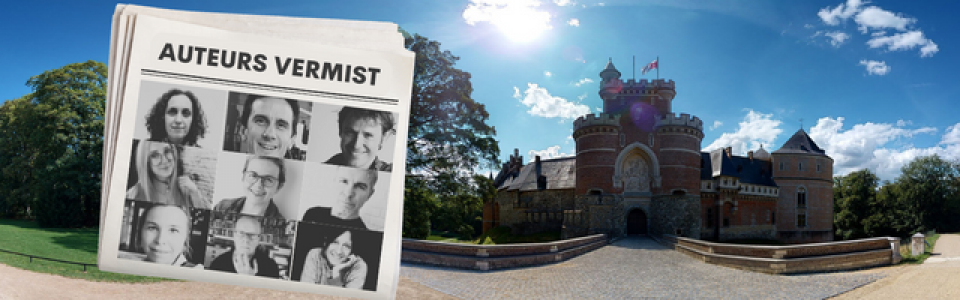 Auteur Mathilda Masters is de zoveelste bekende schrijver die de laatste tijd verdween. Ze werd laatst gezien in onze studio …Ontdek jij wat er aan de hand is en vind je Mathilda? En de andere auteurs? Ga de uitdaging aan in onze escaperoom over boeken, dyslexie, maar vooral over leesplezier!Voor speurneuzen van 8 tot 12 jaar.Surf naar www.ikhaatlezen.be/escaperoom. Veel succes!Opendeurdag op zondag 20 novemberSinds augustus 2020 vind je onze bibliotheek in de Broekstraat in Brussel. Corona gooide nog roet in het eten, maar dit najaar zetten we eindelijk onze deuren voor jou open! Op zondag 20 november verwelkomen we je. Auteurs Mathilda Masters (bekend van o.m. De Keukenprins van Mocano) en Philip Maes (bekend van o.m. de Heerlijke Hoorspelen van het Geluidshuis en de Sprookjeshuwelijken) komen langs. 
En wie wil, kan zelf onze studio induiken om een stukje tekst in te lezen! Meer info en inschrijven op www.luisterpuntbibliotheek.be/opendeurdag-jeugd. 
De Leesjury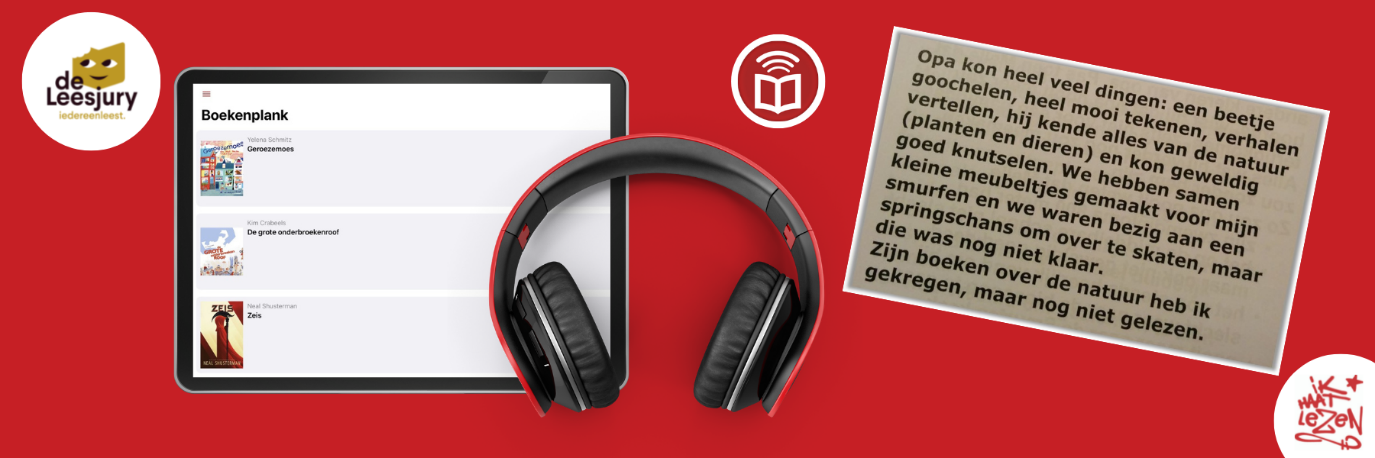 De Leesjury is de grootste boekenjury voor kinderen en jongeren in Vlaanderen. Alle deelnemers lezen en beoordelen 6 of 8 boeken (afhankelijk van de leeftijdsgroep). Ze komen samen in leesgroepen om over de boeken te praten. Als je als jurylid alle titels van jouw leeftijdsgroep hebt gelezen, mag je stemmen door jouw eigen top 6 of 8 samen te stellen.Alle stemmen van heel Vlaanderen worden verzameld en geteld. De deelnemers kiezen dus helemaal zelf het beste jeugdboek voor hun leeftijdsgroep! 
Hoe cool is dat?!Op www.deleesjury.be ontdek je alle genomineerde boeken. Bij elk boek (vanaf groep 2) vind je een fragment uit het Daisy-luisterboek én een link naar onze catalogus.Je kan de boeken ook aanvragen in groteletterdruk, en op vraag ook in braille. De Leesjury is een groot boekenfeest, voor iedereen!#BooktokKen jij #BookTok op TikTok al? Via deze hashtag delen jongeren boekentips, in het Engels maar ook in het Nederlands.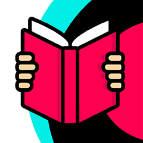 Aan aantal van deze tips vind je ook in onze bibliotheek. Enkele #BookToktips:Nieuwe boekenDaisy-boekenVan 3-5 jaarStijn De Paepe.Het lijkt wel een feestje en 149 andere versjes voor kinderen.Gedichten.150 gedichtjes over talloze onderwerpen zoals emoties, school, dieren, spelen en feesten.Speelduur: 1:21. Boeknummer: 30800.Kim Crabeels.De grote onderbroekenroof.Prentenboeken.Er is een onderbroek gestolen uit het onderbroekenmuseum. De directeur moet uitzoeken welke er weg is, en hij moet de dader vinden. Daarom moet iedereen zijn broek laten zakken. Zelfs de koningin bemoeit zich met de zaak.Speelduur: 0:12. Boeknummer: 31161.Jan De Kinder.Mijn oma.Prentenboeken.Opa is op zijn boot. Hij mist oma. Daarom gaat zijn kleinkind (ik-persoon) bij hem op bezoek. Ze drinken thee en eten koekjes, en opa leert een beetje skaten. Maar nog steeds mist hij oma. Waar is oma eigenlijk?Speelduur: 0:06. Boeknummer: 31162.Gerda Dendooven.De heen-en-weerbrief.Prentenboeken.Een jongen schrijft een brief aan zijn vriendin, en wacht vol ongeduld op antwoord. Maar dan waait de brief weg. Zijn vriendin heeft ook net een brief aan hem geschreven. Zullen de brieven wel goed terechtkomen?Speelduur: 0:04. Boeknummer: 31163.Bette Westera.Ik wil een wiegje worden, zei de wilg.Prentenboeken.De wilg wil later een wiegje worden en de populier een paar klompen. Het kleine sparretje droomt ervan een grote kerstboom te zijn.Speelduur: 0:16. Boeknummer: 31204.Sophie Schoenwald.Het grote bedtijdgedoe.Prentenboeken.Het is bedtijd in de dierentuin, ook voor directeur Diederik en egel Egbert. Maar Egbert is nog klaarwakker, want hij hoort steeds een ander dier dat niet kan slapen. Egbert verzint voor elk dier een oplossing. Maar wanneer kan hij zelf gaan slapen?Speelduur: 0:12. Boeknummer: 318848.Marte Jongbloed.Op bezoek.Voorleesverhalen.Vinnie gaat naar de tandarts, naar de bieb en met zijn ouders op bezoek bij familie. Het gekke monstertje Flos, dat alleen voor Vinnie zichtbaar is, gaat telkens mee en dan loopt alles heel gauw uit de hand. Maar samen met Flos durft Vinnie meer dan alleen.Speelduur: 2:31. Boeknummer: 319098.*Van 6-8 jaarRiet Wille.Van leeuw tot leeuwerik : met fabels van Aesopus.Dierenverhalen.Haas en Schildpad gaan samen rennen. Wie is het snelst? En muis is de kat zat. Hij heeft een plan. Negentien verhaaltjes naar de beroemde fabels van Aesopus.Speelduur: 1:10. Boeknummer: 29265.Thea Stilton.Schipbreuk in de ruimte.Avonturenverhalen.Multimiljonair Napoleon Smith heeft het eerste vakantiecentrum op de maan laten bouwen. Als de Thea Sisters als eersten daar aankomen, lijkt hun ruimtereis op een ruimteschipbreuk uit te draaien.Speelduur: 2:54. Boeknummer: 30161.Gaea Schoeters.Iets = Niets.Prentenboeken.Ingelezen door de auteur. ‘Vertel eens iets?’, vraagt de hond. ‘Er komt niets’, zegt de kat. Samen gaan de kat en de hond op zoek naar iets. En naar niets. Maar wat is dat dan precies? En is het iets slechts, of iets goeds?Speelduur: 0:39. Boeknummer: 30284.Colas Gutman.Stinkhond is jarig.Dierenverhalen.Stinkhond viert zijn verjaardag. Zou zijn mama ook komen? Zijn vriend Plattekat helpt hem.Speelduur: 0:38. Boeknummer: 30440.An Swartenbroekx.Duupje. 2.Humor.Duupje heeft weer keiveel avonturen meegemaakt. Hij heeft "zomertje" gespeeld in de winter, heeft de ruit van papa's tuinhuisje kapot gegooid en...hij is een beetje verliefd op het nieuwe meisje in zijn klas.Speelduur: 2:28. Boeknummer: 30456.Michael De Cock.Bahar Bizar.Bahar (ik-peroon) gaat naar een nieuwe school. Daar vertellen alle kinderen iets over hun ouders. Bahar vertelt over haar twee moeders en verzint dat een van hen een beroemde rockster is. Maar nu wil de klas dat haar moeder komt optreden!Speelduur: 1:02. Boeknummer: 30491.Bibi Dumon Tak.Een tijger in je bed.Dierenverhalen.Wil je meer weten over tijgers? Lees wat ze kunnen, doen en wat ze meemaken. Is alles echt gebeurd? Ja, alles is waar!Speelduur: 0:14. Boeknummer: 30559.Geronimo Stilton.Pas op voor de draken!. Deel 1.Avonturenverhalen.Geronimor Stilson (ik-persoon) is een echte Noormuis. Dapper is hij niet, maar wel slim. Kan hij zijn vriendin Muissie redden uit de klauwen van de draken?Speelduur: 0:56. Boeknummer: 30575.Stilton Geronimo.Pas op voor de draken!. Deel 2.Avonturenverhalen.Geronimor Stilson (ik-persoon) is een echte Noormuis. Hij moet een plant halen die groeit in de moestuin van de draken. Maar Geronimor is niet zo dapper!Speelduur: 0:55. Boeknummer: 31025.Thea Stilton.Wie wint de dans?Avonturenverhalen.Het is weer tijd voor school. Dit jaar is er les in toneel, muziek en dans. Juf Dinskie houdt een test, maar een paar muizen spelen vals.Speelduur: 0:52. Boeknummer: 30577.David Walliams.De grootste ettertjes van de wereld. 2.Humor.Tien ondeugende, vieze en grappige verhalen. Over baby Humbert die zo groot wordt dat hij zelfs vliegtuigen eet en over Stacey die zo vals zingt dat huizen instorten.Speelduur: 3:04. Boeknummer: 30586.David Walliams.De grootste ettertjes van de wereld. 3.Humor.Tien ondeugende, vieze en grappige verhalen. Over de duivelse drieling, schreeuwlelijk Sabrina die weigert fruit te eten, verwaande Valentijn en bazige Bonnie.Speelduur: 3:51. Boeknummer: 30587.Geronimo Stilton.Vuilnis is niet vies!Avonturenverhalen.Een dief steelt grote hoeveelheden afval. Geronimo (ik-persoon) en Speurneus Teus gaan op onderzoek uit. Het spoor leidt naar het nieuwe Testcentrum voor Hergebruik van Vuilnis. Met weetjes over afval scheiden en recyclen en reukeffecten.Speelduur: 1:18. Boeknummer: 30638.Geronimo Stilton.Het raadsel van de schat.Avonturenverhalen.Oom Sub is al jaren zoek. Hij verdween toen hij met zijn schip op zoek ging naar een schat. Tante Lillie vraagt of Geronimo haar wil helpen zoeken naar oom Sub. Maar er zijn ook boeven op zoek naar de schat!Speelduur: 0:46. Boeknummer: 30683.Sylvia Vanden Heede.Uil maakt het bont.Eerste leesboekjes.Uil vindt het hek naast zijn boom saai. Hij geeft het veel kleuren. Maar dat vinden Vos en Haas niet leuk. Nu hebben de buren ruzie. Komt het nog goed?Speelduur: 0:27. Boeknummer: 30685.Rico Hop.Dwars & co.Fantasieverhalen.Waarom heb je vaak jeuk op een plek waar je niet kan krabben? En waarom raken snoeren altijd in de war? Dat doen de dwarsliggers, die graag het leven van mensen zuur maken. Stip is zo’n dwarsligger, maar hij moet nog een laatste proef afleggen.Speelduur: 3:22. Boeknummer: 30709.Thea Stilton.Red de paarden.Avonturenverhalen.De vijf meiden helpen Bob en Lies in de stal. Maar er gaat van alles mis. Wat is er aan de poot?Speelduur: 0:46. Boeknummer: 30714.Philip Reeve.Kevin op de vlucht.Fantasieverhalen.Deel 2 in de reeks Kevin, een pony als geen ander. Leslie, de zus van Max, is helemaal wild van de popster Misty Twiggers. Haar manager heeft verdacht veel belangstelling voor Kevin, de vliegende pony van Max. Dan wordt Kevin ontvoerd. Dat laten Max en Leslie niet zomaar gebeuren.Speelduur: 1:30. Boeknummer: 30727.Simon Van der Geest.Wie doet er mee met de zombie-race?Avonturenverhalen.De vaders van Ferrie (ik-persoon) worden misschien ontslagen als tuinmannen op het landgoed. Dan moet Ferrie verhuizen! Ferrie en Ramon (ik-persoon) gaan op onderzoek uit. Waarom wordt de tuin steeds vernield? Zijn er echt mollen, of zijn het soms andere, veel gevaarlijker wezens?Speelduur: 1:30. Boeknummer: 30730.Terry Denton.Wombat & Vos vieren vakantie.Humor.Wombat en Vos hebben zin in de zomervakantie. Ze mogen een week naar het strandhuisje van Borstelrat. Maar Vos krijgt een slecht voorgevoel als in de bus ook de vijf apen zitten. Die irritante pestkoppen verpesten altijd alles.Speelduur: 0:49. Boeknummer: 30746.Bertrand Santini.Helemaal winterklaar.Humor.Deel 2 in de reeks Het dagboek van Gurty. Hond Gurty (ik-persoon) brengt de kerstvakantie door op het platteland. Ze vertelt wat ze allemaal meemaakt, ze ontmoet ook oude vrienden.Speelduur: 2:08. Boeknummer: 30789.Anneke Scholtens.Het enge pretpark.Detectives.Frieda en Rens gaan met school naar een nieuw pretpark. Hun moeder, inspecteur Fritzi, krijgt een geheimzinnig telefoontje over de achtbaan.Speelduur: 0:58. Boeknummer: 30790.Gutman Colas.Stinkhond naar het circus.Dierenverhalen.Stinkhond en Plattekat helpen een meisje en haar olifant om een arm familiecircus weer op de kaart te zetten.Speelduur: 0:59. Boeknummer: 30815.Pip Bird.De enorm eigenwijze eenhoorn en de sportdag.Fantasieverhalen.Deel 2 in de reeks De enorm eigenzwijze eenhoorn. Ook al is haar eenhoorn Dirk enorm eigenwijs, toch gaat Mira vol vertrouwen met hem naar de sportdag op de Eenhoornschool. Al gauw blijkt dat team Luiaard slachtoffer is van sabotage.Speelduur: 1:42. Boeknummer: 30835.Lies Van Gasse.Een held.Mythen, sagen en legenden.Gebaseerd op het verhaal van Heer Gawein en de groene ridder.Gawein is uitgedaagd door de Groene Ridder. Onderweg krijgt hij onderdak bij een andere ridder, Bertilak. Kan deze hem helpen de Groene Ridder te verslaan? Eigentijdse versie van het middeleeuwse Arthur-verhaal.Speelduur: 0:39. Boeknummer: 30855.Myriam Augustijnen.Waar is de sok van Ferdinand.Ferdinand trekt de wijde wereld in op zoek naar zijn sok.Speelduur: 0:12. Boeknummer: 30866.Dav Pilkey.Kapitein Onderbroek en de wedgiewraak.Humor.Deel 5 in de reeks Kapitein Onderbroek. Sjors en Harold hypnotiseren hun gemene lerares mevrouw Ribbel. Maar zij neemt wraak door twee robots te maken die erg op Sjors en Harold lijken. En ze verandert zichzelf in een kwaadaardige wedgiewreker.Speelduur: 1:18. Boeknummer: 30993.Dav Pilkey.Kapitein Onderbroek en de pedante plaaggeesten van de parallelle paarse plee-planeet.Humo.Deel 8 in de reeks Kapitein Onderbroek. Harold en Sjors belanden in een andere wereld. Hier worden zij voor de slechteriken aangezien. Dat levert weer de nodige rare avonturen op. Maar hoe komen ze nu terug?Speelduur: 1:00. Boeknummer: 30916.Marc De Bel.Kleine Pan en de droomsteen.Dierenverhalen.Deel 2 in de reeks Kleine Pan. Bevat enkele bladzijden met weetjes over chimpansees. Leer alles over het oerwoud door de ogen van Kleine Pan, een jonge chimpansee.Speelduur: 1:25. Boeknummer: 30938.Janneke Schotveld.Rotkat is jarig.Avonturenverhalen.Rotkat wordt vrolijk wakker in zijn kasteel op de vuilnisbelt. Het is een speciale dag. Maar waar zijn al zijn vrienden? Zijn poes Mimi, meeuw Mohammed en zwerfster Sadet zijn verjaardag vergeten?Speelduur: 0:24. Boeknummer: 30946.Michael Bond.Speurneus Paddington.Beer Paddington doet zijn best de mensen te helpen, maar heeft daarbij zelf ook hulp nodig. Bundel met zeven verhalen.Speelduur: 2:36. Boeknummer: 30978.Roald Dahl.De tovervinger.Humor.Flip (8), Willem (11) en hun ouders willen altijd op eenden jagen. Hun 8-jarige buurmeisje (ik-persoon) vindt dat vreselijk. Ze besluit de familie Kreitjes een lesje te leren. Daarbij komt haar tovervinger goed van pas.Speelduur: 0:34. Boeknummer: 30983.Bertrand Santini.Overal kastanjes.Humor.Deel 3 in de reeks Het dagboek van Gurty. Dagboek van de hond Gurty, die vertelt over wat hij met de kinderen Fleur en Kasper meemaakt in de herfst — als alles lekker nat is en stinkt!Speelduur: 1:42. Boeknummer: 30994.Sylvia Vanden Heede.Uil is een kok.Eerste leesboekjes.Vos en Haas zijn bij Uil. Uil maakt soep en saus uit een pak. Maar hoe kook je een ei?Speelduur: 0:12. Boeknummer: 31000.Riet Wille.Dit boek eet koek.Eerste leesboekjes.Ingelezen door de auteur. Sam woont naast Noor. In de laan staat 1 huis leeg. Het is voor Miel en Siel. Wie zijn dat? Miel moet weg en Siel is zoek ... en voor wie is dat feest? In dit boek zit koek. Vertel jij het verhaal van de koek? Een boekje boordevol woordgedichten, raadsels, rijmpjes en verhalen.Speelduur: 0:33. Boeknummer: 31011.Nico De Braeckeleer.Een schat van een kat.Dierenverhalen.Deel 3 in de reeks Het Kattenmeisje. Cato (10 jaar) kan in een kat veranderen en met dieren praten. Nadat ze met haar vriendin Asli een mysterieus kokertje vindt, gaan ze samen op zoek naar een verborgen schat.Speelduur: 2:31. Boeknummer: 31040.María Isabel Sánchez Vegara.Malala Yousafzai.Prentenboeken.Malala woont als moslimmeisje in Pakistan. Ze gaat graag naar school. Maar als de taliban dat verbiedt, komt ze in opstand.Speelduur: 0:12. Boeknummer: 31122.Ruth Verstraeten.De tandenslager.Humor.Kaatje is een echte durfal. Maar nu heeft ze een gaatje in haar tand. En ze durft echt niet naar de tandarts, want dat is een slager met een enorme boor. Dus doet Kaatje een speciaal pak aan met een helm op haar hoofd.Speelduur: 0:22. Boeknummer: 31130.Nico De Braeckeleer.De babypony.Paardenverhalen.Manon (12, ik-figuur) wil dolgraag haar ruiterbrevet halen en is vaak te vinden op de manege. Samen met haar vriendin Amélie ziet ze de geboorte van een ponyveulen.Speelduur: 2:27. Boeknummer: 31135.Janneke Schotveld.Zepie.Fantasieverhalen.Zepie is op de vlucht voor een meisje. Hij verstopt zich in een wasmachine. En dan gebeurt er iets raars. De wasmachine begint ineens te draaien. Als die stopt, wacht een rat in een zwembroek hem op. In wat voor wereld is hij nu?Speelduur: 0:53. Boeknummer: 31160.Harriet Muncaster.Isabella gaat naar school.Deel 1 in de reeks Isabella Maan. Isabella Maan (ik-figuur) is een vampierfee, met een fee als moeder en een vampier als vader. Als Isabella voor het eerst naar school gaat, moet ze kiezen: hoort ze thuis op de feeënschool of op de vampierschool?Speelduur: 0:47. Boeknummer: 31192.Harriet Muncaster.Isabella gaat logeren.Deel 9 in de reeks Isabella Maan. Vampierfee Isabella gaat logeren bij haar 'gewone' vriendin Zoë. Samen doen ze mee aan een taartbakwedstrijd. Zoë wil zó graag winnen, dat ze Isabella vraagt haar toverstaf te gebruiken. Maar is dat wel eerlijk?Speelduur: 0:53. Boeknummer: 318778.Fran Vanseveren.Mam, mag ik een tijger?Humor.Bo verveelt zich en wil graag een tijger. Zijn moeder bestelt een welpje, maar... kleine tijgertjes worden groot. En dan wil Bo een giraf. En een olifant. Al gauw zit het hele huis vol — wat nu?Speelduur: 0:13. Boeknummer: 31202.Jordan Scott.Ik praat als een rivier.Prentenboeken.Een jongen voelt zich buitengesloten omdat de woorden nooit goed uit zijn mond komen. Na een slechte woordendag, neemt zijn vader hem mee de natuur in. Zijn vader zegt dat de jongen praat als de rivier, zoals het water dat borrelt, raast en suist.Speelduur: 0:14. Boeknummer: 31205.Britt Van Marsenille.Britt bij de bijen : vlieg mee door de bijzondere wereld van de honingbij.Honingbijen zijn heel bijzondere dieren. Hoe leven ze en hoe maken ze honing? Wat kun je zelf doen om de bijen te helpen? De imker vertelt er je alles over.Speelduur: 1:07. Boeknummer: 31262.Frank Geleyn.Jack de slak.Humor.Jack wil rustig ontbijten maar van zijn moeder moet hij opschieten. Volgens haar is Jack zo traag als een slak. Maar zij heeft altijd haast. Op weg naar school wordt Jack echt een slak. Kan mama daar iets aan doen?Speelduur: 0:16. Boeknummer: 31269.Bette Westera.Toen rups een vlinder werd : versjes en verhalen over beestjes in de tuin.Voorleesverhalen.Na een korte ontmoeting is Vlinder op zoek naar Eendagsvlieg. Hij moet haar vinden vóór de dag om is. Gedurende zijn zoektocht ontmoet Vlinder vele andere insecten, zoals oorwurmen en lieveheerbeestjes. Korte verhalen en gedichtjes.Speelduur: 0:41. Boeknummer: 31297.Manon Sikkel.Geheim agent Max.Avonturenverhalen.Deel 4 in de reeks Geheim agent oma. Geheim agent oma en Faisel zijn op een geheime missie. Daarom verzorgt Max het tuintje van Faisel, waar hij robot Gember ontmoet. Gember is Faisels nieuwste uitvinding, die nog niet helemaal goed werkt. Dan wordt Gember ontvoerd. Max moet Gember terugvinden, voor het misgaat.Speelduur: 1:53. Boeknummer: 318890.Marc De Hond.De redders van Ruigrijk.Voorleesverhalen.Rutger zit in een rolstoel maar wil graag ridder worden. Zijn blinde buurmeisje Ella wil prinses worden. Na vele jaren trainen met Ella staat Rutger voor een vuurproef: hij moet draak Naga, die zijn vader ontvoerde, verslaan op het vulkaaneiland.Speelduur: 0:47. Boeknummer: 318893.Tijs Van Marle.Knots.Humor.Deel 1 in de reeks Knots. Lang geleden wordt een holenmensje geboren. Zijn ouders noemen hem Knots. Het was een naam voor een echte krijger. Alleen is Knots niet zo stoer, hij is vaak bang. Totdat hij Freddie de Oerkie leert kennen. Samen beleven ze gevaarlijke avonturen.Speelduur: 2:16. Boeknummer: 318933.Marlies Slegers.Een krokodil als hoofdprijs.Humor.Deel 1 in de reeks Help, we hebben een dierentuin! Tijdens een bezoek aan de dierentuin wint Sem (10) tot zijn grote verrassing een krokodil! Wat Sem niet weet, is dat de dierentuin binnenkort zal sluiten. En de eigenaar moet van de dieren af. Maar wat moet Sem met een krokodil?Speelduur: 4:48. Boeknummer: 318935.Paul Van Loon.Maanrovers.Griezelverhalen.Een vreemde figuur steelt midden in de nacht de maan! Zonder maan kan Dolfje geen weerwolfje meer zijn. Dan wordt opa weerwolf erg ziek. Dolfje gaat de maanrover zoeken in de duistere wereld van de Onderonsers.Speelduur: 3:11. Boeknummer: 318951.Elly-Ann Van Luxemburg.Met Brem en Snuit de duinen in : 16 verhalen over natuurbeleving.Voorleesverhalen.Zestien verhalen over Konijn Brem en vos Snuit. Ze leven in de duinen en zijn beste vriendjes. Brem en Snuit leren wat mist is, helpen een jonge zeehond zijn moeder terug te vinden en vinden een dode halsbandparkiet.Speelduur: 1:49. Boeknummer: 318990.Arts Simone.Het geheim van de grote race.Sportverhalen.Quincy weet alles van de Formule 1. Ze is dan ook reuze blij als ze mee mag doen met een echte race! Bram doet ook mee, hij weet het altijd beter en vindt racen niets voor meisjes. Kan Quincy hem verslaan, of speelt hij soms vals?Speelduur: 1:48. Boeknummer: 318996.Anna Ruhe.Een eigenwijze fee.Fantasieverhalen.Deel 1 in de reeks Maxi van Fluks. Wanneer Paula in haar vaders antiekwinkel een kleine fee ontdekt in een oude fles, staat haar leven op zn kop. De eigenwijze fee Maxi heeft flesarrest. Ze wil dolgraag weer wensfee worden, maar dan moet ze eerst goede daden verrichten.Speelduur: 1:20. Boeknummer: 319061.Elly Zuiderveld.BSO aan de kook!De kinderen van BSO De Boei doen mee aan een kookworkshop. Ze bezoeken een zuivelboerderij en leren van de bekende chef-kok Bart van alles over koken, eten en smaken. Met recepten.Speelduur: 3:47. Boeknummer: 319062.Pim Lammers.Ridder Roa en de gevaarlijke draak.Avonturenverhalen.Deel 1 in de reeks Ridder Roa. Alle ridders in het land zijn verslagen door de gevaarlijke draak die prinses Ayla heeft ontvoerd. Wie moet haar nu redden? Prinses Roa wilde toch altijd al ridder worden. En ze hoeft zich toch niet aan de regels voor sprookjes te houden?Speelduur: 1:05. Boeknummer: 319096.Rian Visser.Pas op voor de tor!Avonturenverhalen.Zar wil een hut. Maar daar komt een tor. De tor bijt! Zar rent weg. Zar maakt zijn hut sterk. Dan kan de tor er niet in!Speelduur: 0:12. Boeknummer: 319121.Paul Van Loon.Foeksia en de wensdag.Fantasieverhalen.Op wensdag mag Foeksia een wens doen. Ze wil graag een maxiheks worden. Maar wil ze dat echt zijn, voor altijd?Speelduur: 0:29. Boeknummer: 319124.Dick Bouquet.Manus & Janus en Sinterklanus.Sinterklaas.Sinterklaas is op weg naar Nederland. Onderweg worden de Pieten een voor een geveld door de Pietengriep. Gelukkig schieten twee jongemannen, de tweelingbroers Manus en Janus, en de slimme Sophietje (8) te hulp.Speelduur: 1:53. Boeknummer: 319137.Noora Kunnas.Mabel Mooiweer en de minipiraten.Avonturenverhalen.Deel 1 in de reeks Mabel Mooiweer. Lily en Micky moeten bij hun oom logeren omdat hun ouders op zakenreis gaan. Oom Jim is saai en heeft een hekel aan kinderen. Maar samen met buurvrouw Mabel Mooiweer en haar bijzondere vrienden belanden ze in een spannend avontuur.Speelduur: 2:40. Boeknummer: 319138.Reggie Naus.De vloek van het Nevelmeer.Humor.Tijdens een nachtelijk boottochtje valt Pepijn in het water. Hij is spoorloos verdwenen. Daar moet het monster van het Nevelmeer achter zitten. Zal het Sanne en Trubbel de trol lukken om Pepijn te bevrijden?Speelduur: 2:24. Boeknummer: 319149.Bram Kasse.De sterren van Moe Pannekoe : een verrukkelijk kerstverhaal.Kerstmis.Moe Pannenkoe wil haar restaurant redden voor het kerstfeest, maar hoe? Ze moet sterren verdienen, net als het sterrenrestaurant aan de overkant. Hulpkoks Benito en Bop willen graag helpen, maar zal dat wel goed uitpakken?Speelduur: 1:54. Boeknummer: 319170.Shalini Vallepur.Chanoeka.Waarom vieren joden Chanouka ofwel Inwijdingsfeest? Er hoort een verhaal bij over een wonder van God. Aron vertelt je van alles over het feest. Met grote kleurenfoto's. Speelduur: 0:13. Boeknummer: 319187.*Van 9-11 jaarKaat De Kock.Help, ik heb vakantie!Chicklit.Het zit Charlie (11, ik-persoon) niet mee in de zomervakantie. Haar vriendje Hakim is verhuisd en haar vriendinnen zijn op vakantie. En haar moeder heeft een vriend, de gevreesde turnleraar! Wordt dit nog wel een leuke zomer?Speelduur: 3:50. Boeknummer: 29610.Ina De Man.Ravenburcht.Avonturenverhalen.Kaat (12) moet haar zomervakantie doorbrengen op de paardenfokkerij van haar oom en tante. Het wordt minder saai dan ze had verwacht, want vlakbij is een ruïne waar geheimzinnige verhalen over rondgaan. Met haar nichtje Eva gaat Kaat op onderzoek uit. Dan vinden ze het lichaam van een dode man.Speelduur: 6:08. Boeknummer: 30009.Ingrid Vandekerckhove.Theseus' eerste overwinning.Historische verhalen.Theseus (ca. 10) woont in een paleis, maar hij weet niet wie zijn vader is. Op school wordt hij hiermee gepest, is hij een koningskind of een halfgod? Hij lijkt voorbestemd om een held te worden. Maar voordat het zover is, moet hij nog veel leren.Speelduur: 4:27. Boeknummer: 30165.Waarom? De grote encyclopedie van je lichaam : duidelijke antwoorden op vragen van kinderen.Waarom lijk ik op mijn moeder? Wat gebeurt er als je sport? Bijna zestig vragen over je lichaam, de werking ervan en je gezondheid worden beantwoord. Ook medische wonderen zoals robots bij operaties komen aan bod.Speelduur: 3:03. Boeknummer: 30431.Aisling Fowler.Twaalf en het bevroren bos.Fantasy.Deel 1 in de reeks Vuurbloed. Twaalf (13) is leerling-Jager geworden om te vechten tegen de belagers van het Jagersfort en de dood van haar ouders en zus te wreken. Pas na de Grote Beproeving mag ze haar eigen jagersnaam kiezen. Als het meisje Zeven wordt ontvoerd door kobolden, gaat Twaalf haar zoeken in het Bevroren Bos.Speelduur: 9:57. Boeknummer: 30437.Max Brallier.De laatste helden op aarde.Griezelverhalen.Deel 1 in de reeks De laatste helden op aarde. Jack Sullivan (13, ik-persoon) is een gewone jongen met een gewoon leven. Totdat het stadje waar hij woont, wordt bevolkt door zombies en monsters. Samen met zijn vrienden strijdt hij tegen deze monsters.Speelduur: 3:11. Boeknummer: 30487.Stefan Goris.Esdra : het verhaal van een bijzondere sledehond.De Siberische husky Esdra (ik-persoon) is beroemd. Samen met Stefan is ze wereldkampioen sledehond geworden. Ze vertelt je er van alles over. Lees ook de verhalen van acht andere honden. Met allerlei informatie over (slede)honden.Speelduur: 1:58. Boeknummer: 30493.Dimitri Leue.Kameleonie : verhalen over Antwerpen en ver daarbuiten.Kortverhalen.Een goedaardige reus en een reus zonder broek. Een man die met een vrouw mag trouwen dankzij een vlieg. Een schildpad met vier vleugels. Een piloot met een kogel in zijn hoofd. Een geheimzinnige ridder met een betoverde zwaan. Een schat die uit een schouw valt... Zinnenbeelder Dimitri Leue sprokkelde samen met het MAS verhalen uit de museumcollectie en de stad voor de nieuwe expo ‘Luister’.Speelduur: 1:23. Boeknummer: 30498.Tonio Termeer.Adira en de tovenaar.Fantasieverhalen.Adira is een Dragodilmeisje: ze is geboren met een staart. De gevaarlijke Tovenaar van Charz heeft het op haar gemunt.Speelduur: 0:55. Boeknummer: 30504.Timothée De Fombelle.Een zwaluw in de winter.Kerstmis.Een eenzame vrachtwagenchauffeur, een jonge vluchteling uit Congo en zwaluw Gloria zijn alle drie op weg naar het winterse noorden. Op kerstavond komen hun levens op een bijzondere manier bij elkaar.Speelduur: 0:31. Boeknummer: 30558.Claus Hecking.Onze toekomst is nu! : strijd met Greta Thunberg voor het klimaat.Het inspirerende verhaal van klimaatstaakster Greta Thunberg, met veel tips om zelf ook iets voor het klimaat te doen.Speelduur: 1:26. Boeknummer: 30561.Christine Linneweever.Maisa : de dappere arabier.Paardenverhalen.Maisa, een prachtige volbloedmerrie, wordt gestolen. Als ze probeert te vluchten, raakt ze ernstig gewond en komt terecht in een stal waar gehandicapte kinderen mogen paardrijden. Dat is een hele verandering voor Maisa.Speelduur: 6:05. Boeknummer: 30569.Robert Muchamore.Kraken, kapen en vlammende pijlen.Avonturenverhalen.Deel 1 in de reeks Robin Hood. Robin (12) en zijn halfbroer Kleine John (16) willen wraak nemen op crimineel Gisborne, die ervoor gezorgd heeft dat hun vader onterecht in de gevangenis is beland. Ze vluchten naar het levensgevaarlijke Sherwoodbos. Van daaruit probeert Robin het corrupte regime in Locksley te bestrijden.Speelduur: 6:20. Boeknummer: 30570.Bieke Van Gelder.Nina Derwael.Nina Derwael was als peuter al heel goed in turnen. Ze traint hard om een topsporter te worden en gouden medailles te winnen. Lees het verhaal van de Belgische turnster, met weetjes, quotes en een quiz. Waargebeurd verhaal.Speelduur: 2:06. Boeknummer: 30580.Leen Vandereyken.Danny Boy : over een stuntjongen met hoogtevrees.Vondeling Danny Boy (11) is in het circus opgevoed door stuntvrouw Rebella. Hij heeft hoogtevrees en is daarom kaartjesknipper. Kan Danny het circus redden door als levende kanonskogel op te treden?Speelduur: 4:42. Boeknummer: 30581.Elke Van Huffel.Caro. 2.Boek bij de Ketnet serie #LikeMe. Reeks 2. Het eerste schooljaar aan het SAS liep voor Caroline Timmers niet bepaald van een leien dakje. Ze besluit om terug te keren naar de Ardennen. Daar hoeft ze de jongen die haar hart brak nooit meer te zien, alhoewel, dat denkt ze. Hoewel Caro er alles aan doet om Vince voorgoed uit haar gedachten te bannen, blijkt dat toch niet zo’n vanzelfsprekende opgave… Ingelezen door actrice Pommelien Thijs (Caro).Speelduur: 2:57. Boeknummer: 30592.Camille. 2.Boek bij de Ketnet serie #LikeMe. Reeks 2. Het einde van het schooljaar verliep voor Camille niet al te makkelijk. Bovendien bereikte de relatie met haar mama ook een dieptepunt. Alle ingrediënten voor een vreselijk saaie zomer zijn aanwezig. Alhoewel… enkele toevallige, maar betekenisvolle, ontmoetingen maken de vakantie toch een tikje leuker. Zal Camille na deze zomer nog dezelfde persoon zijn of ontdekt ze haar ware ‘ik’? Ingelezen voor de actrice Camille Dhont (Camille).Speelduur: 2:33. Boeknummer: 30595.Michelle Harrison.De vloek van de kraaientoren.Fantasy.Deel 1 in de reeks De vloek van de kraaientoren.Op een dag erven Betty (13) en haar zussen Flis en Charlie drie magische voorwerpen. Ze gaan op pad om de vloek op te heffen. Maar kunnen de voorwerpen de vloek wel doorbreken. Of raken de zussen in nog groter gevaar?Speelduur: 9:32. Boeknummer: 30608.Caroline Lawrence.Rennen voor je leven.Avonturenverhalen.Deel 1 in de reeks The time travelers. Alex (12, ik-persoon) krijgt van een rijke zakenman een bijzonder aanbod: hij moet terugreizen naar Londen in het jaar 260 en een meisje opsporen. Als het lukt krijgt hij vijf miljoen pond.Speelduur: 5:56. Boeknummer: 30612.Dries Deschepper.De krokodillenfabriek.Griezelverhalen.Mila, Timo en Cherry (11) spelen graag in de oude ketchupfabriek in hun dorp. Op een dag verschijnt een dikke, dichte mist in het dorp en verdwijnt de pizzeria van Timo's oom in een groot gat. Als de vrienden ontdekken dat er vreemde dingen gebeuren in de fabriek gaan ze op onderzoek.Speelduur: 4:51. Boeknummer: 30631.Griet Op de Beeck.Jij mag alles zijn.De moeder van Lexi (9) is erg verdrietig sinds Lexi’s tweelingbroertje is overleden. Daarom gaat ze naar een kliniek. Omdat Lexi's vader veel werkt, gaat zij naar een tante. Die heeft ook veel verdriet. Lexi voelt zich eenzaam en schuldig en bedenkt iets om zowel haar tante als haar moeder weer gelukkig te maken.Speelduur: 4:19. Boeknummer: 30634.Lynda Mullaly Hunt.Vis in een boom.Ally (ik-persoon) heeft op zeven scholen gezeten, maar niemand kent het geheim dat zij heel slim weet te verbergen: ze kan niet lezen. Letters dansen voor haar ogen en geven haar hoofdpijn. Iedereen denkt dat ze dom is, maar een nieuwe meester heeft vertrouwen in Ally en helpt haar.Speelduur: 5:34. Boeknummer: 30659.Gerard Van Gemert.Gevaarlijk spel.Sportverhalen.Deel 2 in de reeks De voetbalgoden. Stijn en Storm mogen met hun voetbalteam naar de halve finale van de Champions League in Londen. Door een onverwachte gebeurtenis verandert het uitstapje in een nachtmerrie.Speelduur: 3:45. Boeknummer: 30665.Margit Auer.Top of flop!Fantasieverhalen.Deel 5 in de reeks De school van de magische dieren. Yannick heeft de ondeugende chimpansee Tingo onder zijn hoede. Franka krijgt de coole rat Cooper. Ze beschermen de kinderen en kunnen praten. Hun juf, Miss Cornfields, heeft de klas opgegeven voor de tv-show Top of Flop. Maar wordt er wel eerlijk gespeeld?Speelduur: 3:50. Boeknummer: 30719.Kevin Crossley-Holland.Noorse sagen : voorbij de regenboogbrug.Mythen, sagen en legenden. De mensen van Midden-Aarde beleven avonturen met de goden van Asgard en strijden tegen verschillende monsters. Hervertelling van vijf Noorse volksverhalen of sagenSpeelduur: 1:31. Boeknummer: 30721.Guy Didelez.Een kleine wereld vol grote leugens.Avonturenverhalen.Zal het lukken om in Canada een selfie met een beer te maken? Zeven spannende of grappige verhalen over reizen door de hele wereld.Speelduur: 2:37. Boeknummer: 30722.Willy Vandersteen.De bokkerijders.Stripverhalen.Een droom van Wiske voorspelt dat Lambik in gevaar is. Die schaamt zich omdat een van zijn voorvaders tot de Limburgse roversbende De Bokkenrijders toegetreden was. Suske wordt ontvoerd door een van de bendeleden en Wiske wordt knock-out geslagen. Er bestaat blijkbaar een nieuwe bende Bokkenrijders! Kunnen onze vrienden hen verslaan?Speelduur: 1:12. Boeknummer: 30741.Willy Vandersteen.De Tuf-Tuf-club.Stripverhalen.Een zwarte raaf ontvoert Sidonia en brengt haar naar het jaar 1851 waar ze voorgesteld wordt aan de Tuf-Tuf-club. Er blijkt een vloek te rusten over de familie Stifrijke, waartoe Sidonia behoort. Suske, Wiske en Lambik gaan hun tante achterna om haar te redden en de hele familie van de vloek te verlossen.Speelduur: 1:22.. Boeknummer: 30742.Daan Remmerts De Vries.Helden : de mooiste Griekse mythen herverteld.Mythen, sagen en legenden.In de Griekse oudheid reisden sommige jonge mannen, ondanks cyclopen, centaurs, doolhoven enz., de wereld rond. Lees de verhalen van Perseus, Herakles, Jason, Theseus en Oidipus die onvoorstelbare avonturen beleefden.Speelduur: 5:00. Boeknummer: 30750.Anaïd Haen.De intergalactische spreekbeurt.Sciencefiction.An maakt kennis met een buitenaards wezen, dat haar per se mee wil nemen naar zijn planeet om een spreekbeurt te houden over mensen.Speelduur: 0:49. Boeknummer: 30756.Andy Griffiths.De waanzinnige boomhut van 143 verdiepingen.Humor.Deel 11 in de reeks De waanzinnige boomhut. Andy en Terry voegen weer dertien nieuwe verdiepingen aan hun waanzinnige boomhut toe. Er is nu een kringloopstation en een spookachtig kerkhof. Als Andy en Terry gaan kamperen, verdwijnen alle medekampeerders!Speelduur: 1:27. Boeknummer: 30772.Alice Pantermüller.Kikkers brengen geluk.Humor.Lotte (10, ik-figuur) en haar vriendin Chlöe maken zich druk over de leeswedstrijd op school. Hopelijk leidt een griezelfilm hen af. Ze raken echter in de ban van bijgeloof en griezelen wat af.Speelduur: 1:43. Boeknummer: 30785.Kelly Theunis.Dessertvorkjes en andere belangrijke dingen.De vader van Loulou vader zit in een fotolijstje. Wie hij is, en waarom hij zeven jaar en vijf dagen geleden verdwenen is, weet ze niet. Maar binnenkort is het beroependag op school en heeft ze hem nodig. Dus gaat Loulou op zoek naar antwoorden.Speelduur: 1:29. Boeknummer: 30793.Alice Pantermüller.De babysitvriendinnen.Humor.Lotte (11) helpt haar beste vriendin met babysitten. Maar wat is het halfbroertje van Chloë een eigenwijze, ondeugende peuter! Ondertussen moet Lotte ook haar blokfluit terug zien te vinden. Misschien in het reptielenmuseum?Speelduur: 2:08. Boeknummer: 30819.Bieke Van Gelder.Prinses Elisabeth.Prinses Elisabeth is het oudste kind van koning Filip en koningin Mathilde. Ze is geen typische prinses, ze houdt van sport, tekent graag en volgde een militaire opleiding. Lees het verhaal van de Belgische troonopvolger, met weetjes, quotes en een quiz.Speelduur: 2:20. Boeknummer: 30826.Peter Nys.Alexander Von Humboldt.Prentenboeken. Ga je mee op reis met Alexander van Humboldt (1769-1859)? Hij deed over de hele wereld allerlei wetenschappelijke ontdekkingen. Je mag hem best een klimaatgenie noemen! Doe zelf mee met denkopdrachten en challenges.Speelduur: 0:20. Boeknummer: 30845.Leo Potion.Perfect imperfect : 28 inspirerende, beroemde mensen vertellen over hun mentale gezondheid.Zit je niet goed in je vel of maak je een moeilijke tijd door? Je bent niet de enige, er is hulp mogelijk. 28 bekende personen uit heden en verleden zoals Serena Williams, prins Harry, Churchill en Lady Gaga vertellen over hun gezondheidsproblemen.Speelduur: 1:50. Boeknummer: 30849.Richard Pickard.Het mysterieuze verhaal van de tentakeljongen.Marina vertelt graag verhalen over wezens in zee. Dan ontmoet ze op de pier een wonderlijke jongen. Hij heeft tentakels op zijn hoofd en is alleen. Marina gaat met hem op zoek naar zijn vader.Speelduur: 6:45. Boeknummer: 30915.Anja Portin.Radio Popov en de vergeten kinderen.Alfred is een eenzame jongen. Zijn moeder kent hij niet en zijn vader ziet hem niet eens staan. Wanneer Alfred op een nacht aan de voordeur probeert in slaap te vallen, valt er een krant in de bus met boterhammen en een appel. Die komen van Amanda, een vrouw met Senzoren die het zuchten van vergeten kinderen kan horen. Amanda neemt Alfred mee naar haar huisje en laat hem haar bijstaan in haar zorgtaak. Op zolder ontdekt Alfred een heel oude radio, krijgt hem aan de praat, en start met nachtelijke uitzendingen voor andere vergeten kinderen.Speelduur: 6:19. Boeknummer: 30917.Marie Potvin.De vergeten jongen.Deel 1 in de reeks Zoë Lucifer. Zoë heeft weinig vrienden en wordt gepest. Tot ze op en dag wordt gered door een onbekende jongen, die wel heel bijzonder is…Speelduur: 1:31. Boeknummer: 30918.Studio 100.De eeuwige duisternis.Griezelverhalen.Deel 8 in de reeks Nachtwacht. Gebaseerd op het verhaal van de gelijknamige tv-serie Nachtwacht.Bevat de verhalen: Memoraia; De Vloek; Oculus; Het Masker; De Poort der zielenSpeelduur: 3:15. Boeknummer: 30929.Trudi Trueit.De sterrenduinen.Avonturenverhalen.Deel 4 in de reeks Explorer Academy. Cruz (13) gaat met zijn vrienden van de Explorer Academy op zoek naar het vierde deel van de formule die zijn overleden moeder, die wetenschapper was, hem heeft nagelaten. Hij komt terecht in de woestijn van Namibië, maar zijn geheimzinnige vijand Nebula achtervolgt hem.Speelduur: 7:02. Boeknummer: 30931.Hetty Van Aar.Eline modekoningin.Chicklit.Deel 6 in de reeks For girls only! Eline wil meedoen aan een ontwerpwedstrijd, maar twijfelt aan haar talenten. Gelukkig krijgt ze steun van haar vriendinnen.Speelduur: 4:37. Boeknummer: 30933.Hetty Van Aar.De meisjes tegen de jongens.Chicklit. Deel 12 in de reeks For girls only! De klas van Emma krijgt een knappe jonge leraar als invaller. Emma vindt hem geweldig. Hij organiseert een wedstrijd tussen de jongens en de meiden van twee klassen. Maar dan is de wedstrijdbeker ineens verdwenen.Speelduur: 4:23. Boeknummer: 30948.Dagmar Vandevoort.De drie wensen.Fantasieverhalen.Lotte wordt door de engel Xian uitverkoren om drie wensen te doen. Als ze dat niet op tijd doet, verliest ze die wensen. Maar kiezen blijkt niet zo gemakkelijk...Speelduur: 0:53. Boeknummer: 30936.Gerard Van Gemert.Schijnbeweging.Sportverhalen.Deel 3 in de reeks De voetbalgoden. De vrienden Stijn en Storm worden geselecteerd voor het nationale jeugdvoetbalelftal. Ze gaan in Barcelona strijden om het Europese Kampioenschap. Tijdens het trainingskamp raken ze betrokken bij een dopingschandaal.Speelduur: 3:26. Boeknummer: 30997.Een wonderprachtig dier : een dierengedicht voor elke dag van het jaar.Gedichten.Een krokodil als huisdier, een zwaluw die nog geen zomer maakt en huilende wolven. Verzameling gedichten van ruim 190 auteurs over de natuur, voor elke dag van het jaar is er een gedicht.Speelduur: 5:44. Boeknummer: 31034.Rik Peters.Camping cruel : het boek der verdwenen zielen.Griezelverhalen.Jolien is verhalenverteller op een camping. Ze vertelt verhalen over geheimzinnige figuren die soms zomaar verdwijnen. Wat is fantasie en wat is werkelijkheid?Speelduur: 2:37. Boeknummer: 31052.Roald Dahl.Ieorg Idur.Humor.Meneer Hoppe is heel erg verliefd op zijn buurvrouw, maar zij lijkt alleen maar om haar schildpad te geven.Speelduur: 0:39. Boeknummer: 31086.Fikry El Azzouzi.Aicha en de verloren taal.Op een dag zijn de mensen en de dieren gestopt met luisteren naar elkaar. Sindsdien staan ze lijnrecht tegenover elkaar. Machtige djinns hebben Aicha, een heel gewoon meisje, aangeduid om de vrede te herstellen. Zij heeft een bijzonder talent: ze kan met dieren praten. Met de dappere beschermdjinn Milouda aan haar zijde, gaat ze aan de slag.Speelduur: 2:25. Boeknummer: 31091.Yelena Schmitz.Geroezemoes.Prentenboeken.Kleine Willie (10), die helemaal niet zo klein is, meent pianomuziek te horen in de verlaten villa Magnolia. Daar verbleef vroeger een beroemde zangeres. Is Esmeralda Jonagold soms teruggekeerd? Er komen steeds meer geruchten, totdat zelfs de kroonprinses nieuwsgierig wordt.Speelduur: 1:16. Boeknummer: 31128.Tom Thys.Duisterhuys.Griezelverhalen.Moussa kijkt vaak filmpjes op YouTube waarin jongeren ’s nachts ronddolen in verlaten gebouwen. Op een avond ziet hij een doodsbang meisje dat zit opgesloten in een verlaten gebouw en hem om hulp vraagt. Durft hij het griezelige Duisterhuys binnen te gaan om haar te redden?Speelduur: 3:36. Boeknummer: 31129.Edward Van de Vendel.Rekenen voor je leven.Groep 7 van de Rover Hoepsika-school komt in opstand tegen hun saaie rekenboek. De klas besluit om dit jaar te gaan rekenen met vragen die belangrijk zijn voor hun eigen leven. Zoals 'hoe win je alle spelletjes' en 'hoe word je rijk?'.Speelduur: 5:27. Boeknummer: 31206.Helena Dahlgren.De duisternis valt.Paardenverhalen.Deel 3 in de reeks Soul Riders. Meneer Sands wil al het leven op Jorvik vernietigen. Kunnen Lisa, Anna, Linda en Alex, de vier meiden van de Soul Riders, hun angsten overwinnen en samen met hun paarden Sands en de Dark Riders verslaan? Dan hebben ze wel hun magische krachten nodig. Verhaal gebaseerd op de game Star StableSpeelduur: 6:17. Boeknummer: 318781.Kirsty Applebaum.Middelkind.Utopische/dystopische verhalen.Maggie (11, ik-persoon) is een middelkind, en voelt zich ongezien. Alle aandacht gaat naar de oudste kinderen in het gezin, zij gaan op hun veertiende naar een kamp om te strijden in de Stille Oorlog. Dan ontmoet Maggie het illegale meisje Una, een Dwaler, en staat haar wereld volledig op z'n kop.Speelduur: 6:19. Boeknummer: 318809.Maren Stoffels.Escape Game : ontsnappen uit een escape room.Thrillers.Trigo en Brahim willen heel graag naar de nieuwe escape room in hun stad. Maar die is nog niet geopend. Daarom besluiten ze in te breken, samen met Eva en Coco. Het is behoorlijk spannend om binnen te komen, maar eruit komen lijkt vrijwel onmogelijk. En levensgevaarlijk.Speelduur: 2:05. Boeknummer: 318837.John Brosens.De eerste reizen.Dylan (15) vindt na het overlijden van zijn oom een geheimzinnige staaf waarmee hij kan reizen door tijd en ruimte. De beheerders van de staaf willen deze echter terug hebben en achtervolgen Dylan.Speelduur: 3:14. Boeknummer: 318838.Fred Diks.Koen Kampioen wil naar het EK.Sportverhalen. Koen mag meedoen met het voetbalelftal Oranje onder 15. Hij wil graag met het team naar het EK. Maar dan moeten ze zich wel eerst zien te plaatsen. Als een tv-ploeg het team filmt tijdens een training, komt Koen wel erg veel aan het woord. Wat vinden zijn oude vrienden daarvan?Speelduur: 2:44. Boeknummer: 318847.Rob Harrell.Knipoog.Ross (12, ik-persoon) wil geen kanker hebben, zijn haar kwijtraken en een rare hoed moeten dragen. Hij wil normaal zijn. Maar op school wordt hij gepest en vrienden laten het afweten. Gelukkig ontdekt hij hoe echte vrienden, muziek en strips alles kunnen veranderen. Gebaseerd op een waargebeurd verhaal.Speelduur: 5:28. Boeknummer: 318859.Henriët Koornberg-Spronk.De duikende volleybalster.Sportverhalen.Carlijn (12, ik-persoon) zit op volleybal. De trainer van haar nieuwe team raakt haar iedere keer aan. Wat wil hij van haar? Hoe lost ze dit op? Gelukkig zijn haar beste vrienden er ook.Speelduur: 5:22. Boeknummer: 318894.Evelien Feltzer.De zomer waarin ik in een caravan woonde.Juno (ik-persoon) baalt enorm. Vlak voordat ze naar groep acht gaat, hebben haar ouders een camping gekocht. En ook nog aan de andere kant van het land, ver weg van haar vrienden. Ze besluit geen stap buiten hun caravan te zetten. Maar dan vliegt een caravan in brand en ontmoet ze Dean.Speelduur: 3:02. Boeknummer: 318922.Gustaaf Glibber.De monstervakantie.Griezelverhalen.Frederick en zijn vampiervriend Victor vieren een gratis vakantie in het park van miljonair Benjamin Silvester op Isla Monstrosa. Benjamin heeft echter slechte plannen met de monsters op het eiland.Speelduur: 5:54. Boeknummer: 318932.Marlene Rebel.Onze lange reis met het hoofd in de koffer.Avonturenverhalen.Als er op de kermis brand ontstaat, krijgt de jonge poppenspeelster Matje daar de schuld van. Samen met haar zusje, vriend en aap vluchten ze weg. Ze slepen een een geheimzinnige koffer mee. Zal het hen lukken om Amerika te bereiken?Speelduur: 5:00. Boeknummer: 318934.K.R. Alexander.Het poppenhuis.Griezelverhalen. K.R. Alexander is een pseudoniem van Alex R. Kahler. Josie (ik-persoon) verhuist naar haar oma die aan de rand van een bos woont. Ze krijgt nachtmerries over verminkte poppen. Wat betekent dat? En waarom mag Josie van oma nooit naar het huis in het bos?Speelduur: 3:27. Boeknummer: 318956.Joke Reijnders.Olivia en ik.Als Olivia (11) op Lindeheuvel aankomt, is Cornelia (11, ik-persoon) blij: eindelijk een meisje van haar leeftijd! Kunnen ze vriendinnen worden? Maar Olivia wil niets liever dan terugkeren naar waar ze vandaan komt. Cornelia probeert achter haar geheim te komen.Speelduur: 3:45. Boeknummer: 318957.Erin Hunter.De wereld van de clans.Dierenverhalen.Lees van alles over de wereld van de Warrior Cats: de vijf Clans, hun geschiedenis en taal, plattegronden en symbolen. Ook vertellen een aantal katten buiten de Clans hun levensverhaal.Speelduur: 4:49. Boeknummer: 318961.Lucy Ivison.Ontwerpen & overwinnen.Deel 1 in de reeks Het huis van verwondering. Londen, ca. 1920. Myrtle (ik-persoon) gaat als dienstmeisje bij een rijke familie werken. De jongste dochter Sylvia (afwisselend ik-persoon) ontdekt dat Myrtle fantastisch kan naaien. In het geheim proberen ze samen voor Sylvia's zus de mooiste jurk van het debutantenbal te maken.Speelduur: 5:50. Boeknummer: 318970.Gina Mayer.Een nieuw begin.Paardenverhalen.Deel 1 in de reeks De paardenfluisteraar. Zoë (13) weet niets van paarden. Samen met haar vriendin Kim gaat ze naar een beroemd paardrij-internaat in de wildernis van Canada. Daar krijgt ze een band met de schuwe hengst Shaman. Kan ze hem helpen?Speelduur: 3:53. Boeknummer: 318971.Latoya Morris.Geestenvanger.Griezelverhalen. Olivia (12) wil later dierenarts worden en gaat vier weken naar een zomerkamp in Arizona met veel dieren. De andere kinderen vertellen griezelige verhalen over indianengeesten en reusachtige dieren. Ze geloven er niet echt in, maar dan gebeuren er vreemde dingen.Speelduur: 4:18. Boeknummer: 318972.Michael Morpurgo.De jongen en de papegaaiduiker.Engeland, eerste helft twintigste eeuw. Tijdens een storm komt een schip in de problemen. Vuurtorenwachter Benjamin weet alle mensen te redden, ook de kleine Allen. Als Allen hem jaren later bezoekt, worden ze vrienden. Allen ontdekt dat hij heel veel gemeen heeft met de vuurtorenwachter.Speelduur: 1:06. Boeknummer: 318973.Maarten Kuipers.Roljoch : de jongen die leerde autorijden met YouTube.Avonturenverhalen. Mats wil zijn vader bezoeken, een supergoede automonteur die in de gevangenis zit wegens diefstal. Zijn moeder zou hem brengen, maar moet onverwacht op zakenreis. Dus leent Mats de dure sportauto van zijn stiefvader. Door filmpjes op YouTube weet Mats precies hoe hij de auto moet besturen.Speelduur: 3:59. Boeknummer: 318988.Christine Linneweever.Altijd vluchten.Historische verhalen.1820. Met een zieke moeder en een vader die het geld opzuipt, is het leven van Andries (12) niet makkelijk. Hij hoopt dat het beter zal gaan in de kolonie in Drenthe. Maar vlak voor hun vertrek overlijdt zijn moeder. En het leven in Frederiksoord is zwaar. Misschien kunnen ze beter vluchten? Vanaf ca. 11 jaar.Speelduur: 7:05. Boeknummer: 318989.Lenneke Westera.Voor altijd Lonneke.De avonturen van Dorris met haar zelf verzonnen tweelingzus Lonneke.Speelduur: 4:40. Boeknummer: 318991.Derek Keilty.De staf van de farao's.Detectives.Deel 1 in de reeks Scheurbuik Stormsz. Als Storm Stormszoon (ik-persoon) uit het weeshuis wordt gezet, meldt hij zich aan als scheepsjongen. Op De Bloedhond houden ex-piraten zich tegenwoordig bezig met het opsporen van verdwenen schatten, zoals een uit het museum gestolen faraostaf. Kan Storm met weesmeisje Ross de piraten helpen de staf te vinden?Speelduur: 1:56. Boeknummer: 318999.David Baddiel.Terug naar de toekomst.Humor.Pip (11) leeft in het jaar 3020. Iedereen leeft binnen omdat het buiten te heet is. Pip is eenzaam. Ze verveelt zich en is benieuwd naar wat zich buiten afspeelt. Dan komt ze ineens terecht in het jaar 2019. Met haar nieuwe vriend Rahul beleeft ze allerlei avonturen.Speelduur: 5:44. Boeknummer: 319031.Dinand Woesthoff.Sloddervos.Fantasy.Deel 1 in de reeks Sloddervos. Rhona (10, ik-persoon) vindt een geheimzinnige vossencape. Als ze die omslaat, kent ze geen angst of twijfel meer. Ze verandert in Sloddervos en komt terecht in een verborgen wereld achter de onze.Speelduur: 4:14. Boeknummer: 319033.Jeanet Kingma.Mysterie in de moestuin.Jikke (10, ik-persoon) krijgt van Bernie een bijzonder zaadje. Het komt uit de kas van Imelda. Wat verbergt zij in haar kas?Speelduur: 4:39. Boeknummer: 319036.Ik wou dat ik een vogel was : een natuurgedicht voor elke dag van het jaar.Gedichten.Geïnspireerd op de Engelstalige poëziebundel I am the seed that grew the tree : a nature poem for every day of the year.Een school vissen, een dood vogeltje of water bij dag en bij nacht. Verzameling gedichten over de natuur, voor elke dag van het jaar is er een gedicht. Met werk van o.a. Imme Dros, Ted van Lieshout en H. Marsman.Speelduur: 6:07. Boeknummer: 319058.Jeff Kinney.Een episch avontuur.Humor. Deel 2In de reeks Het leven van een allerbeste vriend. Theobald leefde in een tijd vol ogers en reuzen en toen er nog geen scholen waren. Als zijn moeder ontvoerd wordt, begint een spannend avontuur. Het verhaal van Theobald wordt verzonnen en verteld door Theo Thorbecke (ik-persoon), de beste vriend van Bram Botermans.Speelduur: 1:57. Boeknummer: 319064.Lysette Van Geel.Groetjes uit Zeerijp.Chrisje (11) woont in Zeerijp in Noordoost-Groningen. Ze verheugt zich op het laatste jaar van de basisschool. Maar door een aardbeving raakt de school beschadigd. En het geld voor het herstel wordt gestolen én de meester verdwijnt!Speelduur: 2:54. Boeknummer: 319065.Simon Farnaby.De tovenaar in mijn schuur.Humor.Deel 1 in de reeks De magische mislukkingen van Merdijn. Merdijn de Wilde, een machtige magier uit de zesde eeuw, is verbannen naar de 21e eeuw. Rose (12), die allerlei problemen heeft thuis, verbergt hem in de schuur. In ruil daarvoor wil ze een toverdrankje, waarmee zij de talentenjacht op school kan winnen.Speelduur: 8:15. Boeknummer: 319079.Tui T. Sutherland.De drakenprofetie.Fantasy.Deel 1 in de reeks Vleugels van vuur. Draak Klei wordt in het geheim, met vier andere jonge draken, opgeleid tot strijder. Hij weet dat er een oorlog woedt, en dat hij en de andere draken voorbestemd zijn om deze oorlog te beëindigen. Maar wil hij wel een strijder zijn?Speelduur: 8:37. Boeknummer: 319093.Arend van Dam.Voorbij de horizon ... : op reis door Europa in vijftig voorleesverhalen.In vijftig korte verhalen komen allerlei gewoonten en gebeurtenissen in Europese landen aan bod.Speelduur: 4:24. Boeknummer: 319100.Jelmer Jepsen.Stuntvlogger Sam en de strijd om de award.Avonturenverhalen. Deel 3 in de reeks Stuntvlogger. Stuntvlogger Sam is genomineerd voor een Vloggie Award in de categorie Beste Nieuwkomer. Sam moet supergoede stunts bedenken om meer stemmen te krijgen dan Make-up Mandy en Ravi de Receptenkoning. Maar tijdens de live prijsuitreiking gedraagt de presentator zich raar en gaat er van alles mis.Speelduur: 3:24. Boeknummer: 319107.Ilona De Lange.Het verborgen eiland.Avonturenverhalen.Deel 3 in de reeks Miljonairskind. Zilver (11, ik-persoon) en zijn steenrijke ouders verhuizen samen met zijn vriend Lennon en zijn ouders naar een privé-eiland in de Stille Oceaan. Het eiland zit vol technologische snufjes. Als na een storm vier mensen aanspoelen, gebeuren er verdachte dingen.Speelduur: 3:55. Boeknummer: 319108.Koos Meinderts.Stapelbedbroers.Henk (ik-persoon) en Rocco groeien in 1969 op in een volksbuurt in Den Haag. Henk houdt van lezen en wil graag overstappen van de ulo naar het gymnasium. Rocco zit nog op de basisschool en houdt vooral van voetbal. s Avonds in hun stapelbed voeren ze eindeloze gesprekken. Dan krijgt Rocco een ernstig ongeluk.Speelduur: 4:56. Boeknummer: 319109.Jack Meggitt-Phillips.De wraak van het beest.Griezelverhalen.Deel 2 in de reeks Bethany en het beest. Bethany probeert Peregrinus Pincet te helpen om van een griezelig, hongerig monster af te komen dat al vijfhonderd jaar op zolder leeft, maar dat is niet gemakkelijk. Daarna willen de verwaande Peregrinus en de vroegere brutale pestkop Bethany serieus proberen hun leven te beteren. Maar ook dat valt niet mee.Speelduur: 5:07. Boeknummer: 319120.Kevin Hassing.Mus & kapitein Kwaadbaard en de koers naar de Kraken.Avonturenverhalen.Bekroond met de Nederlandse Kinderjury (10-12 jaar), 2022. Deel 2 in de reeks Mus en kapitein Kwaadbaard. Mus en kapitein Kwaadbaard komen in actie tegen het gevaar van de Kraken. Deze gigantische inktvis kleurt het zeewater blauw met venijn, een gif waaraan vissen sterven en dat het hout aanvreet van zeilschepen. De slimme, dappere Mus ontdekt het ware geheim van de Kraken.Speelduur: 5:27. Boeknummer: 319122.Mikki Lish.De landkaart van de tovenaars.Fantasy.Deel 2 in de reeks Het mysterieuze huis. Tijdens het magische toernooi Fantastikana wordt de landkaart van mevrouw Pal bij Hedy (11) getatoeëerd. Hierdoor komen Hedy en haar nichtje Jelly op het spoor van de verschillende onderdelen van een bijzonder magisch object. Maar er zijn ook anderen, met minder goede bedoelingen, die het object willen vinden.Speelduur: 7:33. Boeknummer: 319123.J.K. Rowling.Het kerstvarken.Kerstmis.Jack is ontroostbaar als hij zijn allerliefste speelgoedknuffel Ut Varken verliest. Van zijn stieffamilie krijgt hij Kerstvarken, een irritante knuffel waar Jack niks van wil weten. Maar dan neemt Kerstvarken hem mee naar het magische Land van Verlies. Zul Jack daar UV kunnen terugvinden?Speelduur: 6:15. Boeknummer: 319125.M.G. Leonard.Gevaar op safari.Detectives. Deel 3 in de reeks Dader op het spoor. Alex (12) maakt met zijn oom een treinreis door Zuid-Afrika. Als er een moord wordt gepleegd, gaat hij samen met zijn nieuwe vriend Winston op onderzoek uit.Speelduur: 6:44. Boeknummer: 319128.Tim Van den Berg.Nog één dag.Avonturenverhalen. Op zaterdag 15 mei speelt Finn een voetbalwedstrijd. Na afloop wordt Tobias, de aanvoerder van de tegenstander, ontvoerd. Hij is de zoon van de minister-president. Finn droomt erover en de volgende dag blijkt het opnieuw 15 mei te zijn. En de dag erna weer. Kan Finn de ontvoering misschien voorkomen?Speelduur: 3:15. Boeknummer: 319131.Tjerk Noordraven.De kerkhofkrijgers.Griezelverhalen.Deel 5 in de reeks De engste serie ooit. Nera en haar vrienden Eus (half jongen, half geit), mummie Prins Toet en de vriendelijke vampier Dragos gaan opnieuw de strijd aan met Graaf Dracula en zijn vampiersoldaten. Ze krijgen hulp van een groep circusartiesten.Speelduur: 4:17. Boeknummer: 319155.Liesbeth van Binsbergen.Operatie kerstboom : kerstverhalen voor kinderen.Kerstmis.Vijftien eigentijdse verhalen van verschillende auteurs die zich afspelen rond de kersttijd. Ook de christelijke betekenis van Kerstmis komt aan de orde.Speelduur: 2:53. Boeknummer: 319156.Katherine Alice Applegate.Overwonnen.Fantasy. Deel 3 in de reeks De eindeling. Byx (ik-persoon) en haar vriend Tobbel reizen rond over land, door de lucht en onder water op zoek naar nieuwe bondgenoten. Kunnen ze de strijd tegen Murdano en Kazar winnen?Speelduur: 8:12. Boeknummer: 319161.Van 12-14 jaarJeremy Lachlan.Sleutel der zielen.Griezelverhalen.Deel 2 in de reeks Jane Doe. De vader van Jane Doe (14, ik-persoon) zit nog steeds gevangen in het labyrint der dimensies. Jane heeft ontdekt dat zijzelf de sleutel is om de Anderwerelden te redden. Kan Jane samen met haar vrienden de kwaadaardige Roth stoppen voordat hij de Bron van alle Dimensies vindt?Speelduur: 12:31. Boeknummer: 29317.Lotte Peeters.Jong en kwetsbaar.De Vlaamse auteur en YouTube-ster Lotte Peeters (22, ik-persoon) vertelt welke moeilijkheden ze door autisme allemaal kreeg. Ze geeft informatie en tips over eetstoornissen, depressie en angsten. Bevat ook verhalen van anderen, o.a. over boulimie. Waargebeurd verhaal.Speelduur: 5:15. Boeknummer: 30157.Thibaut Duthois.Overhaald : gedichten en verhalen in klare taal.Kortverhalen.Een educatieve verhalen- en gedichtenbundel geschreven voor jongeren in een eenvoudige taal. In het boek staan verhalen en gedichten van Herman Brusselmans, Lize Spit, Hans Bourlon, Hind Eljadid, Fikry El Azzouzzi, David Troch en nog vele anderen. Bij elk gedicht of verhaal vind je een uitgebreide woordenlijst, prikkelende vragen en een maatschappelijk relevant wist-je-datje.Speelduur: 4:28. Boeknummer: 30253.Holly Smale.Geek girl bekent kleur.Chicklit.Deel 5 in de reeks Geek girl. De manager van Harriet (16, ik-figuur) heeft problemen. Harriet is vastbesloten hem te helpen. Zelfs als ze daarbij haar babyzusje en haar Japanse vriendin Rin moet inschakelen.Speelduur: 10:16. Boeknummer: 30300.Tom De Cock.Lily.Utopische/dystopische verhalen.Deel 1 in de reeks Lily. Lily (14) is in 2049 een bekende influencer. Ze maakt zich niet erg druk om alle pandemieën of het ernstig ontregelde klimaat; ze wil vooral tweehonderd miljoen volgers krijgen. In New York ontmoet ze de aantrekkelijke Samuel, met wie ze aan boord van een zeilschip gaat. Het wordt een levensgevaarlijke tocht.Speelduur: 10:49. Boeknummer: 30387.Ben Brooks.Verhalen over kinderen die anders durven te zijn : hoe je bijzondere dingen bereikt door jezelf te zijn.Wel eens gehoord van Andrea Bocceli, Bj̈ork, Andy Warhol en Sally Ride? Maak kennis met honderd beroemde en ook onbekende meisjes en jongens, vrouwen en mannen die bijzondere dingen bereikten door zichzelf te zijn.Speelduur: 4:04. Boeknummer: 30553.Twiggy Bossuyt.Dag,.Waargebeurde verhalen.Als een 11-jarige jongen thuiskomt van het zomerkamp, hoort hij tot zijn grote ontsteltenis dat zijn neef zelfmoord heeft gepleegd.Speelduur: 1:09. Boeknummer: 30626.Morton Rhue.De golf.Verfilmde boeken.Een Amerikaanse geschiedenisleraar wil duidelijk maken hoe de gruwelijkheden tijdens de Tweede Wereldoorlog konden ontstaan. Om te laten zien hoe de nazi’s te werk gingen, voert hij met zijn leerlingen een experiment uit. Al gauw beheerst zijn beweging De Golf het hele schoolleven en loopt de situatie totaal uit de hand.Speelduur: 4:04. Boeknummer: 30661.Luc Hanegreefs.Vreemdeling.Historische verhalen.Het is 1568. Joris en Synken zijn vanuit de Nederlanden naar Engeland gevlucht: Joris uit armoede, Synken met haar ouders vanwege hun protestantse geloof. Als Synken onderweg een mysterieuze brief vindt in hun bagage, raken Joris en Synken betrokken bij een complot en moeten vrezen voor hun leven.Speelduur: 6:45. Boeknummer: 30773.Jutta Nymphius.Bloot.Amelie (ca. 13, ik-persoon) is niet tevreden over haar lichaam. Op school voelt ze zich ook onzeker, maar dankzij de zelfverzekerde Kira wordt dat beter. Zij zorgt ervoor dat Amelie online contact krijgt met de derdeklasser Elias. Ze is superblij, maar dan vraagt hij haar een naaktfoto te sturen.Speelduur: 3:39. Boeknummer: 30989.Jen Wang.De prins en de naaister.Stripverhalen.Parijs, eind negentiende eeuw. De 16-jarige kroonprins Sebastian draagt in het geheim graag jurken. Hij neemt de talentvolle jonge naaister Frances in dienst, die de meest waanzinnige jurken voor hem maakt. Als Lady Crystallia maakt Sebastian furore in het Parijse nachtleven. Maar wat als zijn geheim uitkomt?Speelduur: 1:05. Boeknummer: 31178.Rick Riordan.De schaduw van de slang.Fantasy.Deel 3 in de reeks Hoe overleef ik… De avonturen van de familie Kane. De slang Apophis wil de wereld vernietigen. Carter (14) en Sadie (12) staan er alleen voor in hun poging hem te stoppen.Speelduur: 13:11. Boeknummer: 318770.Francine Oomen.Hoe overleef ik met / zonder jou?Deel 7 in de reeks Rosa's moeder is nogal down en Rosa heeft het daardoor druk met haar kleine broertje en het huishouden. Dan krijgt haar moeder een baan in Amsterdam. Weer verhuizen, en hoe moet het met haar vriendje Neuz?Speelduur: 5:25. Boeknummer: 318805.Jan Terlouw.Koning van Katoren.Verfilmde boeken.De 17-jarige Stach, die voordat hij koning wordt, zeven moeilijke opdrachten met moed en slimheid weet te volbrengen, beleeft vreemde fantasie-avonturen en leert, dat alles wat onrechtvaardig of oneerlijk is, bestreden kan worden.Speelduur: 5:20. Boeknummer: 318806.Neal Shusterman.Zeis.Utopische/dystopische verhalen.Deel 1 in de reeks Zeid. 2042. Rowan en Citra (16) leven in een nieuwe wereld waarin iedereen onsterfelijk is en oorlog en honger uitgebannen zijn. Om overbevolking te voorkomen, doodt de Orde van Zeisen mensen. Tot hun grote schrik worden Rowan en Citra uitgekozen voor de opleiding van deze orde.Speelduur: 11:31. Boeknummer: 318810.Hans Mijnders.Verdoofd : wat doe jij als je leven een chaos is?Mikolaj (16) woont bij zijn oma. In zijn vrije tijd hangt hij rond op straat en wordt hij geronseld als drugskoerier. Als zijn oma ernstig ziek wordt, is hij boos op alles en iedereen. Hij weet uit handen van de politie te blijven, maar uiteindelijk gaat het toch mis.Speelduur: 3:23. Boeknummer: 318816.Berti Persoons.Vlucht naar de hemel.Oorlogsverhalen.Na de dood van zijn ouders vlucht Abdel uit Syrië, waar oorlog woedt. Na een verblijf in een Turks vluchtelingenkamp komt hij in een opvangcentrum in België terecht. Hij leert andere vluchtelingen kennen en krijgt te maken met zowel behulpzame als haatdragende mensen.Speelduur: 7:18. Boeknummer: 318839.Holly Smale.Alles behalve perfect.Chicklit.Deel 2 in de reeks De Valentines. Faith (16) is de vierde generatie filmster. Ze wordt opgeleid door haar oma. Maar dan ziet ze op een foto hoe haar vriendje iemand kust. Als ook een paar audities mislukken, neemt Faith een moedig besluit.Speelduur: 8:23. Boeknummer: 318878.Bies Van Ede.De schat op Schedeleiland.Avonturenverhalen.Engeland, 1761. Jim Hawkins (12, ik-persoon) droomt van een leven op zee. Samen met dokter Livesey, een jonker en een zeer bijzondere bemanning gaat hij op zoek naar de schat van een oude kapitein.Speelduur: 7:11. Boeknummer: 318997.Jonathan Stroud.De schreeuwende wenteltrap.Griezelverhalen.Lockwood & Co is het kleinste, meest ongeorganiseerde, maar beste bureau dat op geesten jaagt. Als de jonge geestenjagers een huis laten afbranden, is dat het begin van veel problemen.Speelduur: 12:12. Boeknummer: 319021.Margje Woodrow.Smash.Thrillers.Luna en Ilan (ik-personen) zijn met hun vriendengroep op Terschelling om te feesten, drinken en chillen. Maar de vakantie is voor Luna bepaald niet ontspannen: iemand heeft het op haar gemunt. Wie kan ze vertrouwen? En zal de duistere voorspelling die ze van een medium kreeg, uitkomen?Speelduur: 4:48. Boeknummer: 319029.Tanja De Jonge.Bodyhack.Sciencefiction.Deel 2 in de reeks Cyberboy. Kevins beste vriend Bjorn is na een ernstig ongeluk veranderd in een cyborg. Hij was ondergedoken in Amerika omdat hij niet wil worden ingezet als robotsoldaat. Ineens duikt hij weer op in Nederland, maar verdwijnt ook weer meteen. Kevin gaat met zijn vrienden naar hem op zoek.Speelduur: 5:07. Boeknummer: 319116.Gerard Van Gemert.Vastberaden.Vince (13, ik-persoon) woont in zijn derde pleeggezin, waar ook de geadopteerde Yara woont. Vince heeft zijn vader sinds zijn vierde niet meer gezien, maar heeft goede herinneringen aan hem. Als hij een brief vindt waarvan hij denkt dat die van zijn vader is, gaat hij naar hem op zoek, samen met Yara.Speelduur: 3:41. Boeknummer: 319126.Jantine Jongebloed.Wie zette mijn naaktfoto's online? : een spannende detective over sexting, schuld en sukkels.Toen Jantine 16 jaar was, verspreidden enkele klasgenoten naaktfoto's van haar. Jaren later gaat ze op onderzoek uit. Wat is er nou precies gebeurt en wie heeft de foto's online gezet? Tussendoor wordt ook jouw mening gevraagd. Waargebeurd verhaal over sexting.Speelduur: 3:38. Boeknummer: 319152.Chris Kooi.Rivieren van zand.Avonturenverhalen.Deel 1 in de reeks Undercover. De moeder van Alex (12, ik-persoon) wordt vermist. Ze blijkt helemaal niet als advocaat op zakenreis te zijn, maar te werken als geheim agent bij Interpol. Dan krijgt Alex via zijn vriend Mo een mysterieus bericht in zijn favoriete online computerspel. Hiermee begint een spannende, gevaarlijke zoektocht in Afrika.Speelduur: 5:56. Boeknummer: 319165.Lucy Van Duin.Drakenbloed.Fantasy.Deel 1 in de reeks Cinnabari Dracena. Tijdens hun vakantie op een eiland in Azië ontdekken Alexa en haar broertje Chiel een poort naar een andere wereld. Het is een wereld waar een vloek op rust, waardoor ze niet meer terug kunnen.Speelduur: 6:36. Boeknummer: 319181.*Vanaf 15 jaarJennifer L. Armentrout.Steenkoud.Fantasy.Deel 2 in de reeks De dark elements. Layla (17, ik-figuur) ontdekt een nieuwe gave: ze kan emoties van anderen voelen. Helpt die kracht haar in het vinden van de Lilin, door wie er vreselijke dingen gebeuren in Layla’s omgeving?Speelduur: 15:36. Boeknummer: 29747.Jennifer L. Armentrout.Bitterzoet.Fantasy.Deel 5 in de reeks De dark elements. Jasmine (18, ik-persoon) is een Wachter. Haar vader wil dat ze snel trouwt, omdat de Wachters dreigen uit te sterven. Wat moet ze doen nu haar jeugdliefde Dez, die haar drie jaar geleden in de steek liet, terug is en doet of er niets gebeurd is?Speelduur: 4:42. Boeknummer: 30148.Nicola Yoon.Dansen voor beginners.Romans. Na de scheiding van haar ouders is Evie (17, ik-persoon) het vertrouwen in de liefde kwijt. Dat gevoel wordt sterker, als zij visioenen krijgt bij zoenende stelletjes en ziet hoe hun relaties eindigen. Intussen ontmoet ze bij de dansstudio X, die in alles haar tegenpool is. Evie vindt hem onweerstaanbaar.Speelduur: 8:33. Boeknummer: 30022.H.P. Janssens.De castraat.Historische literatuur volwassenen (Volw)Deel 4 in de reeks De kronieken van goud & bloed. Italië, 16e eeuw. Louis Dubois (ik-persoon) heeft een fantastische stem. Na het overlijden van zijn moeder stuurt zijn vader hem naar bisschop Sforza die hem inschrijft op een exclusieve zangschool. Al snel raakt hij verwikkeld in geheimen binnen de kerk en leert hij de prijs van succes kennen.Speelduur: 14:24. Boeknummer: 30392.Christelle Dabos.Het geheugen van Babel.Fantasy. Deel 3 in de reeks De spiegelpassante. Ophelia reist af naar de Ark van Babel op zoek naar de waarheid en haar echtgenoot Thorn. Maar mysterieuze ongelukken en vijandige studenten lijken haar zoektocht tegen te werken.Speelduur: 14:44. Boeknummer: 30415.Luc Descamps.[Gewoon] mezelf. Romans.Lander (15, ik-persoon) is hopeloos verliefd op Lars, de nieuwe jongen in zĳn klas. Maar hĳ weet zich geen raad met zĳn gevoelens. Noémie helpt hem als hĳ samen met Lars aan een muziekproject moet werken.Speelduur: 6:06. Boeknummer: 30436.Geysen Christine.Als je hartslag wegvalt.Romans.Deel 3 in de Als Je sterft trilogie.Lex en Helia bezegelden hun liefde en de deal met Michaël. Cynthia zal als laatste de regeerperiode moeten volbrengen, maar dat is buiten Matthis gerekend. Hij beweert dé oplossing te hebben om de dood te ontlopen! Maar is dat wel zo?Speelduur: 7:43. Boeknummer: 30439.Julie Kagawa.De ijzerraaf.Fantasy.Puck ontdekt een wezen dat met een enkele aanraking alle slechtheid in een fey naar boven haalt. Samen met Meghan, Ash, Keirran en Nyx probeert hij dit gevaar te bestrijden.Speelduur: 13:43. Boeknummer: 30441.Marita De Sterck.Mirakel.Romans.Ruben zoekt dringend een huisgenoot voor zijn opa Emiel, die sinds het overlijden van oma Lea alleen woont en erg vergeetachtig wordt. Met studente Nuri, een getraumatiseerde vluchteling, lijkt dat eindelijk te lukken. Als Emiel met Ruben op bedevaart wil, zoals Lea altijd deed, komen familiegeheimen naar boven.Speelduur: 4:15. Boeknummer: 30603.Aline Sax.Uit het niets.Utopische/dystopische literatuur.Wakker worden in een verlaten luchthaven, en niet weten wie je bent en waarom je ergens bent. Dat gebeurt met de hoofdpersoon die Maxime (ik-persoon) wordt genoemd. De zon is verduisterd, de aarde koud en de lucht giftig. Iedereen moet binnen blijven maar Maxime wil weten wat er is gebeurd en slaat op de vlucht.Speelduur: 8:01. Boeknummer: 30643.Joanne Carlton.Hell city : final stop.Griezelliteratuur. Allie (19) wordt wakker in een brandende kamer in Hell City, een stad waar afgrijselijke monsters de baas zijn. Ze herinnert zich haar eigen dood, want ze was toch overleden? Steeds opnieuw gaat ze de strijd aan met de monsters, tot ze gered wordt door een hond en alles verandert.Speelduur: 3:09. Boeknummer: 30654.Christine Charliers.De jacht op de wolven.Fantasy. Deel 4 in de reeks In de ban van de wolf. Op zichzelf staand verhaal over de personages uit de In de ban van de wolf-serie. Esthers vakantie is alles behalve relaxed. Ze ontdekt dat men illegaal op wolven jaagt. Daardoor loopt ze zelf ook gevaar, zij kan namelijk in een wolf veranderen. Zal ze samen met haar vriend Jonathan de wolven kunnen beschermen?Speelduur: 9:40. Boeknummer: 30703.Alice Oseman.Heartstopper. Deel 1, Nick en Charlie ontmoeten elkaar.Stripverhalen. Charlie (14) wordt verliefd op rugbyspeler Nick (16). Charlie denkt dat iedereen intussen wel weet dat hij op jongens valt en is ervan overtuigd dat Nick hetero is. De twee worden langzaamaan vrienden. Of gebeurt er ook iets anders?Speelduur: 1:03. Boeknummer: 31177.Adrienne Young.De hemel in het ijs.Fantasy. De 17-jarige Vikingdochter Eelyn strijdt met haar clan de Aska al jaren tegen de Riki-clan. Dan ziet ze tijdens een gevecht haar dood gewaande broer Iri, die samen met de Riki strijdt. Eelyn volgt hem en komt bij de Riki als gevangene terecht.Speelduur: 8:52. Boeknummer: 31207.Liz Kessler.Toen de wereld nog van ons was : drie vrienden, twee kanten, één herinnering.Oorlogsromans. De vriendschap tussen drie vrienden leidt in allerlei opzichten tot een confrontatie met het naziregime.Speelduur: 8:30. Boeknummer: 31209.Petra Doom.Het lied van Ariane.Fantasy. Deel 1 in de reeks Kinderen van Orpheus. Ariane (17) studeert aan het conservatorium in Parijs. Ze wordt lid van een strijdgroep die met de kracht van muziek vecht tegen wezens uit de onderwereld. Maar kent ze haar eigen kracht wel?Speelduur: 13:10. Boeknummer: 31210.Sara Ney.De bijles.Romantische literatuur. Deel 1 in de reeks Hoe sla je een hufter aan de haak. Een knappe, serieuze studente krijgt een relatie met een hufter die elk meisje kan krijgen.Speelduur: 9:14. Boeknummer: 317144.Kass Morgan.De raven.Fantasy. Deel 1 in de reeks De raven. Wanneer Vivi gaat studeren aan de universiteit van Westerly, hoopt ze haar oude leven achter zich te laten. Ze ontmoet Scarlet en sluit zich aan bij de exclusieve sociëteit Kappa Rho Nu. Dan ontdekt ze dat de leden in het geheim heksen zijn.Speelduur: 11:08. Boeknummer: 318831.Cocky Van Dijk.De schaduwkrijger.Fantasy.Deel 1 in de reeks Het doodschap. Het Doodschap en de Zilveren Lopers zijn al jaren verwikkeld in een strijd om de onderwereld en de zielen. Sidenn, Ranah en Rorrick moeten samenwerken om de demonen te verslaan die uit de onderwereld proberen te ontsnappen.Speelduur: 12:42. Boeknummer: 318833.Harry Cook.Fin & Rye : het begon met een kus ...Holebiliteratuur. Fin (16) valt op jongens. Als dat op een nare manier bekend wordt gemaakt en zijn ouders het ontdekken, verhuizen ze meteen naar een andere stad. In Lochport ontmoet Fin de aantrekkelijke Rye en diverse jongeren die betrokken zijn bij Queer Straight Alliance op school. Kan Fin trouw blijven aan zichzelf?Speelduur: 8:52. Boeknummer: 318836.Dianne Arentsen.Het dwaalkompas.Fantasy.Deel 4 in de reeks Het patroon. Mordis is verslagen, maar zijn volgelingen hebben het dwaalkompas geactiveerd en ook de weefsels zijn losgeslagen. Lukt het Drenuga om de macht te grijpen op Sondar?Speelduur: 10:40. Boeknummer: 318854.Gena Showalter.Breekbaar als glas.Fantasy. Deel 2 in de reeks The Forest of Good and Evil. Prinses Ashleigh (17, deels ik-persoon) is geboren met een zwak hart en heeft geen magische krachten. Toch krijgt ze de voorspelling dat ze lang zal leven, met een knappe prins zal trouwen en het koninkrijk Sevon zal redden van wrede overheersers.Speelduur: 16:55. Boeknummer: 318855.Jacodine Van de Velde.De stilte zegt genoeg.Romans. Tara (17, ik-persoon) vindt het moeilijk de draad op te pakken na de dood van haar moeder. Op de camping in Zuid-Frankrijk raakt ze bevriend met Eva en haar broer Thom (19, afwisselend ik-persoon). Wat houdt Thom voor haar verborgen?Speelduur: 9:44. Boeknummer: 318861.Tahir Sabaa.Voorbij de storm.Fantasy. Deel 4 in de reeks Vuur en as. Laia moet de Nachtbrenger doden om zo samen met Helene het keizerrijk te redden. Ook Elias raakt betrokken bij de strijd. Terwijl de Nachtbrenger dood en verderf zaait, krijgt Laia een nieuwe bondgenoot die haar kan helpen of haar ondergang kan worden.Speelduur: 17:37. Boeknummer: 318862.Alexis Hall.Boyfriend material.Romantische literatuur.Zowel Luc als Oliver, beide dertigers, hebben ieder hun eigen redenen om hun neprelatie voor de buitenwereld in stand te houden.Speelduur: 12:21. Boeknummer: 318880.Syl Van Duyn.Op zoek naar jou : het verhaal van een meisje dat haar vader zoekt als ze uit een jappenkamp komt.Historische literatuur. Als Japan in 1945 is verslagen kan Neeltje (15, ik-persoon) samen met haar tante het Japanse interneringskamp verlaten. Tijdens de zoektocht naar haar vader ontmoet ze Thimo. Gebaseerd op een waargebeurd verhaal.Speelduur: 5:56. Boeknummer: 318884.Brigid Kemmerer.Een hart zo vurig.Fantasy.Deel 2 in de reeks Vervloekt. Grey ontdekt dat hij de echte troonopvolger is maar wil dat niet zijn. Om dit geheim te houden vlucht hij voor prins Rhen. Lia Mara wordt gevangengenomen door Rhen en ontmoet Grey in vreselijke omstandigheden. Samen proberen ze vrede te brengen in de twee koninkrijken.Speelduur: 14:42. Boeknummer: 318902.Emma Zegers.Het museum van gevonden voorwerpen.Romans. Diede (18, ik-persoon) heeft het syndroom van Asperger. Thuis gaat alle aandacht naar haar broertje met autisme. Door haar nieuwe buurjongen Robin leert Diede nieuwe dingen te proberen en oude angsten te overwinnen.Speelduur: 6:54. Boeknummer: 318903.Daniel Nayeri.Alles wat verdrietig is, is onwaar : een waargebeurd verhaal.Autobiografische literatuur. Khosrou (12, ik-persoon) vlucht met zijn moeder vanuit Iran naar de Verenigde Staten. Maar een beter leven opbouwen blijkt niet zo eenvoudig. Zijn moeder vindt geen werk als arts en Khosrou heeft het moeilijk op school. Dan ontdekt hij zijn talent om verhalen te vertellen.Speelduur: 9:33. Boeknummer: 318910.Dhonielle Clayton.Blackout.Romantische literatuur. Tijdens een stroomstoring in New York is een aantal jongeren op weg naar een zomerfeest in Brooklyn. Zes met elkaar verbonden verhalen van verschillende auteurs over vriendschap, liefde, diversiteit, geheimen en keuzes maken.Speelduur: 7:35. Boeknummer: 318921.Ashley Elston.10 truths en een dare. Chicklit. Kort voor de diploma-uitreiking ontdekt Olivia (17, ik-persoon) dat er een studieonderdeel mist op haar eindlijst. Ze heeft nog één week voor een buitenschoolse sportactiviteit. Gaat dat lukken zonder dat haar nieuwsgierige familie er achter komt?Speelduur: 7:06. Boeknummer: 318927.Maren Stoffels.Lock down.Thrillers.Om te blokken voor hun eindexamen gaat Lotus (ca. 18, ik-persoon) met twee vrienden in lockdown in een boerderij in Duitsland. Er is geen internet. Hierdoor kunnen ze zich goed concentreren op de examens. Maar al snel blijkt dat ze niet alleen zijn. Iemand houdt hen in de gaten. Iemand die al hun geheimen kent.Speelduur: 3:54. Boeknummer: 318930.Arthur Japin.Honden voor het leven.Autobiografische literatuur.Schrijver Arthur Japin vertelt over de hond die hem heeft opgevoed en twee puppy's die zijn kijk op het leven bepalen. Ook hoe hij als (enig) kind vaak gepest werd en troost vond bij de drie honden komen aan bod.Speelduur: 1:10. Boeknummer: 318950.Karel Eykman.François Villon : dichter, dief en vagebond.Biografische literatuur. François Villon, de bekende Franse dichter, leidt in de middeleeuwen een zwervend bestaan. Hij belandt regelmatig in de gevangenis. In zijn studententijd schrijft hij zijn eerste balladen, drankliederen en boevengedichten.Speelduur: 2:36. Boeknummer: 318998.Erna Sassen.Zonder titel.Bekroond met de Nienke van Hichtumprijs, 2021.Joshua (15) moet van 2 havo naar 3 vmbo. Hij mist zijn liefste vriendin Zivan (15) verschrikkelijk. Zij is gedwongen naar Irak teruggekeerd. Bovendien zijn Joshuas ouders net gescheiden en moet hij wennen aan zijn heftige nieuwe klasgenoten. Gelukkig kan hij zijn emoties kwijt in het tekenen. Deels waargebeurd verhaal.Speelduur: 5:07. Boeknummer: 319028.Cathinca Van Sprundel.Ellowyns toren.Fantasy. Om koning te worden moet Merryns broer Arthen in het verloren domein een bruid of een wonder vinden. Als Merryn hem achterna reist om hem te waarschuwen voor een complot, stuit ze op een toren waarin ene Ellowyn woont. Wie is zij en kan Merryn ook haar redden?Speelduur: 5:47. Boeknummer: 319059.Cassandra Clare.Ketting van goud.Fantasy.Deel 1 in de reeks De laatste uren. In Londen komt Cordelia haar oude jeugdvrienden James en zijn zus Lucie tegen. Dan vallen demonen op klaarlichte dag Schaduwjagers aan en hun vergif is dodelijk. Cordelia, James, Lucie en hun vrienden proberen met gevaar voor eigen leven uit te zoeken wie daarvoor verantwoordelijk is.Speelduur: 22:19. Boeknummer: 319060.Beau Darren.Het mooiste meisje was een jongen.Waargebeurd. Darren (19, ik-persoon) wordt geboren als jongen, maar wil al heel vroeg een meisje zijn. Zijn moeder helpt bij het transitieproces. Op de middelbare school vechten jongens om Darrens aandacht. Maar wat als ze zijn geheim ontdekken? Waargebeurd verhaal.Speelduur: 6:30. Boeknummer: 319105.Henk Hardeman.Wie is Adam Westerman?Thrillers. Als Adam (16) wakker wordt in een ziekenhuis, heeft hij geen idee wat er met hem is gebeurd. Sterker nog, hij weet niet eens meer wie hij is! Voorzichtig krijgt hij steeds meer te horen, maar Adam heeft nog veel vragen. Hij gaat op zoek naar zijn identiteit, en naar de waarheid.Speelduur: 10:25. Boeknummer: 319154.Mandy Woelkens.FAQ gender : antwoorden op veelgestelde vragen als je iemand bent of kent die non-binair is.Hoe weet je of je non-binair bent? En ben je dan trans? En hoe moet je omgaan met (online) haat? Auteurs Mandy (queer cis vrouw) en Thorn (non-binair) vertellen over hun ervaringen als queerkoppel en beantwoorden vragen over gender.Speelduur: 2:57. Boeknummer: 319157.*Boeken in het EngelsRoald Dahl.The BFG.9-11 jaar. Humor.Midden in de nacht wordt het weesmeisje Sophie door een grote vriendelijke reus meegenomen naar Reuzenland. Samen binden ze de strijd aan tegen de mensetende reuzen.Speelduur: 5:14. Boeknummer: 800135.Melissa De la Cruz.The isle of the lost.12-14 jaar. Fantasy.Deel 1 in de reeks The Decendants. Tien jaar geleden zijn alle boosaardige sprookjesfiguren verbannen om op Dwaaleiland hun dagen te slijten, zonder magie. Mal, de dochter van Malafide, gaat met drie leeftijdsgenoten op zoek naar haar moeders toverstaf.Speelduur: 6:57. Boeknummer: 800158.Melissa De la Cruz.Return to the Isle of the Lost.12-14 jaar. Fantasy.Deel 2 in de reeks The Decendants. Als Mal, Evie, Jay en Carlos een dringende boodschap ontvangen om weer naar Dwaaleiland te komen, gaan ze achterdochtig in op de uitnodgiging.Speelduur: 6:34. Boeknummer: 800163.BrailleboekenVan 3-5 jaarLevina Van Teunenbroek.De ridder zonder billen : in het heetst van de strijd raakte hij zijn billen kwijt.Humor.Tijdens wilde gevechten zijn de billen van een ridder opgegeten. Zo wil natuurlijk geen prinses met hem trouwen. Dan ziet hij een advertentie in de krant van een bijzondere billenwinkel. Daar kiest bij een prachtig paar. Kan hij nu zijn droomprinses veroveren?1 brailleband. Boeknummer: 47227.*Van 6-8 jaarStefan Boonen.Wat kiest Pieter : een vogelspin of een struisvogel?.Eerste leesboekjes.Pieter wil graag een dag oppassen op een dier uit de dierentuin. Maar hij kan niet kiezen tussen struisvogel Piep of vogelspin Sandra.1 brailleband. Boeknummer: 17625.Marijke Umans.Gewoon Mike.Mike (10) woont samen met zijn moeder, zusje en kat Flor. Omdat zijn moeder een drukke baan heeft, moet Mike veel dingen zelf doen. Ondanks alle geheugensteuntjes, vergeet hij regelmatig iets. Zou niemand opmerken hoe het echt met Mike gaat?2 braillebanden. Boeknummer: 17647.Simon Van der Geest.Wie is er bang voor de voetbalzombies?Sportverhalen.Het voetbalteam van Ramon (ik-figuur) verliest alleen maar. Als zijn vader over twee weken komt kijken, wil Ramon per se winnen. Dan hoort hij van zijn oma over zombies, die helpen als je in nood zit. Ramon wil een zombie!3 braillebanden. Boeknummer: 47129.Marian Van Gog.Met de tent.Veel mensen vinden het leuk om in hun vakantie te gaan kamperen. Op de camping speel je veel buiten en maak je snel vriendjes.1 brailleband. Boeknummer: 47149.Marian Van Gog.Haar.Haren groeien bijna overal op je lijf, maar vooral op je hoofd.  Wat voor soorten haar hebben kinderen, hoe groeit het en wat doe je tegen hoofdluizen?1 brailleband. Boeknummer: 47150.Marian Van Gog.Logeren.Ga jij wel eens slapen bij opa en oma? Lees hoe leuk en spannend logeren kan zijn en wat je mee moet nemen.1 brailleband. Boeknummer: 47151.Minke Van Dam.Buiten spelen.Vind je het fijn om buiten te spelen? Lees hoe leuk dat kan zijn, waar je (veilig) kunt spelen en ook als het geen mooi weer is.1 brailleband. Boeknummer: 47152.Rian Visser.Op bol tien.Eerste leesboekjes.Blitz woont op bol Nul. Op een dag krijgt hij bezoek van Tak. Tak komt van bol Tien. Blitz en Priet gaan met hem mee naar bol Tien.2 braillebanden. Boeknummer: 47195.Vivian Den Hollander.Spekkie en Sproet en de verborgen code.Detectives.In een oud huis vinden Spekkie en Sproet een fotoboek. Dat was heel goed verstopt, maar waarom? En dan vinden ze ook een geheime code op een briefje. Zal het ze lukken om deze raadsels op te lossen?3 braillebanden. Boeknummer: 47208.Angelique Van Dam.Het geheim van de wifi.Sarah gaat met haar ouders een weekend naar een camping in een klein dorp. De camping heeft geen wifi! Sarah is bang dat haar vriendinnen boos zullen worden omdat ze niet post op Instagram. Op de camping ontmoet ze Gijs. Kan hij haar helpen?3 braillebanden. Boeknummer: 47209.Roald Dahl.De reuzenkrokodil.Humor.Een wrede krokodil probeert op veel slimme manieren kinderen te pakken te krijgen en ze op te peuzelen, maar zijn pogingen worden steeds gedwarsboomd door de andere dieren van het bos.1 brailleband. Boeknummer: 47218.Vivian Den Hollander.De effies willen winnen!.Eerste leesboekjes.Drie verhalen over Bas. Hij speelt bij de effies, samen met zijn vrienden. De effies doen mee met een toernooi. Ze willen graag winnen. Zal dat lukken?1 brailleband. Boeknummer: 47232.Vivian Den Hollander.Rijden bij De Roskam.Paardenverhalen.Drie verhalen over manege De Roskam. Paulien mag op rijles, pony Frenkie  ontsnapt en Steffie wint een tocht op een huifkar. Maar het paard slaat op hol!2 braillebanden. Boeknummer: 47251.Paul Van Loon.Paniek in de Leeuwenkuil.Avonturenverhalen.Na een aantal inbraken in de boomhut van Daniël en Suzina, waarbij vreemde sporen worden achtergelaten, besluiten broer en zus een nacht in de hut te slapen om zo de inbreker te ontmaskeren.4 braillebanden. Boeknummer: 47280.*Van 9-11 jaarNizrana Farook.De jongen die met een walvis zwom.Avonturenverhalen.Razi en zijn zusje Shafi ontdekken in een aangespoeld bootje een mysterieuze, uitgeputte jongen. Zheng (12) moet een kostbaar voorwerp veilig naar de Olifantsrots brengen, maar wordt achtervolgd door boeven. Razi en Shafi besluiten Zhang te helpen. Het wordt een gevaarlijke tocht door de Zee van Monsters.5 braillebanden. Boeknummer: 17633.Rik Peters.De mysterieuze spruitjesmoord.Griezelverhalen.Deel 1 in de reeks Hotel Habbekrats. In het smerige hotel Habbekrats is een moord gepleegd. Wie van de vreemde gasten is de dader? Piccolo Francis (ik-persoon) gaat op onderzoek.4 braillebanden. Boeknummer: 17635.Erik Scherder.Professor S. en het geheime dagboek.Avonturenverhalen.Deel 3 in de reeks Professor S. Brian, Zhé en professor S. reizen terug in de tijd naar 1918 om een meisje te redden en beleven spannende avonturen.5 braillebanden. Boeknummer: 47122.Emiel De Wild.Toen mijn broer een robot werd.Tijs is zijn broer Dennie verloren, en zijn ouders halen een robot in huis die praat en beweegt zoals Dennie om de pijn te verzachten. Tijs bedenkt een plan om van de robot af te komen.7 braillebanden. Boeknummer: 47124.Rian Visser.Verdwenen vijand.Avonturenverhalen.Deel 5 in de reeks Robotoorlog. Denny, Tilia en Arion achtervolgen Adulaar, de baas van het robotleger. Zij is gevlucht naar Pretparkeiland, waar ze zich verdedigt met gevaarlijke attracties en digitale aanvallen. Als Arion gevangen wordt genomen, moeten Denny en Tilia op zoek naar Sjamal, de broer van Adulaar die ergens als kluizenaar leeft.9 braillebanden. Boeknummer: 47134.Katherine Alice Applegate.Ten strijde.Fantasy. Deel 2 in de reeks De eindeling. Byx (ik-persoon) gaat met haar vrienden Tobbel, Khara, Renzo en Gokker op zoek naar de verborgen darienekolonie. Daar hoopt Byx te ontdekken dat ze niet de laatste van haar soort is. Tijdens hun gevaarlijke tocht stuiten ze op een oorlogscomplot dat vele levens zal kosten.13 braillebanden. Boeknummer: 47157.Rhiannon Williams.Ottilie en de welkende wereld.Fantasy. Deel 3 in de reeks Ittilie. Ottilie (12) ontdekt via de wraakzuchtige heks Fluiter wie haar ouders waren en wat Fluiters plannen zijn. Ze ontdekt ook hoe de kwaadaardige Vario Sol koning is geworden en welke rol kapitein Lier en zijn Jagers daarbij hebben gespeeld. Kan Ottilie haar vrienden en zichzelf in veiligheid brengen?14 braillebanden. Boeknummer: 47176.Joyce Pool.Stamppot met kogels.Oorlogsverhalen. Hans en Herman worden in 1945 van Amsterdam naar Texel gestuurd. Zelfs als de oorlog bijna voorbij is, wordt het op Texel toch nog gevaarlijk.7 braillebanden. Boeknummer: 47178.Hassing Kevin.Mus & kapitein Kwaadbaard en de koers naar de Kraken = Mus en kapitein Kwaadbaard en de koers naar de Kraken.Avonturenverhalen. Bekroond met de Nederlandse Kinderjury (10-12 jaar), 2022. Deel 2 in de reeks Mus en kapitein Kwaadbaard. Mus en kapitein Kwaadbaard komen in actie tegen het gevaar van de Kraken. Deze gigantische inktvis kleurt het zeewater blauw met venijn, een gif waaraan vissen sterven en dat het hout aanvreet van zeilschepen. De slimme, dappere Mus ontdekt het ware geheim van de Kraken.8 braillebanden. Boeknummer: 47194.Judith Van Helden.Maffe Meester Daan en de spetterende sportdag.Humor. Op de school van meester Daan (ik-persoon) wordt een sportdag gehouden. Er gaat van alles mis. En wie zal de sportdag winnen: de groep van meester Daan of de groep van meester Jesse?4 braillebanden. Boeknummer: 47196.Traoré Efua.Kinderen van het drijfzand.Simi (13 jaar) gaat op bezoek bij haar oma in Nigeria en ontdekt een verborgen, magische wereld in het oerwoud.8 braillebanden. Boeknummer: 47216.Gerard Van Gemert.Het geheim van de voetbalheld.Sportverhalen.Cas en Abel willen dolgraag bij FC Kleidorp voetballen. Maar ineens is er een wachtlijst. Dat zal toch komen door de buurt waarin ze wonen, of door hun huidskleur? Dan wordt de gestolen Silvercup teruggevonden in de schuur bij Cas. Wie kan dat hebben gedaan?3 braillebanden. Boeknummer: 47217.Hotze De Roos.De Kameleon in de branding.Detectives.De tweelingbroers Hielke en Sietse helpen een jonge zeeman die verdacht wordt van diefstal en beleven daarbij spannende avonturen.5 braillebanden. Boeknummer: 47270.Pieter Koolwijk.Gozert.Bekroond met de Gouden Griffel, 2021. Ties trekt er vaak op uit met Gozert, zijn onzichtbare vriend. Samen beleven ze de tofste avonturen, al komt Ties daardoor vaak in de problemen. Ties ouders willen dat Gozert verdwijnt en grijpen in.9 braillebanden. Boeknummer: 47283.Kelly Van Kempen.Het feest van de wolfmaan.Avonturenverhalen. Deel 2 in de reeks De Sterrensteen. De moeder van Elfie (10, ik-persoon) geeft een bijzonder feest ter ere van de volle maan. Elfie vindt het vreselijk dat er allerlei zweverige types naartoe komen. En ook dat de grootste pestkop van Elfies klas daarover verslag wil doen op haar YouTube-kanaal. Maar de grootste zorg is dat er wordt ingebroken!9 braillebanden. Boeknummer: 47284.Irène Storm.Eigenwijze voeten.Fantasieverhalen. Mellies eigenwijze voeten nemen haar mee op avontuur naar een fantastische droomwereld waar ze dieren ontmoet die haar hulp kunnen gebruiken.7 braillebanden. Boeknummer: 47286.*Van 12-14 jaarJanny Van der Molen.Vergeet mij niet : Anne Franks vrienden en vriendinnen.Oorlogsverhalen.Twaalf halen over de vrienden en vriendinnen van Anne Frank, tegen de achtergrond van de Tweede Wereldoorlog. In het Achterhuis schreef ze in haar dagboek regelmatig over vriendinnen als Jacqueline van Maarsen en Hannah Goslar. Maar van slechts een aantal vrienden is iets meer bekend. Wat is hun verhaal?10 braillebanden. Boeknummer: 47130.Hilde Goris.Om halfeen zingt de merel.Mats en zijn buurmeisje Elise waren bevriend, maar hun vriendschap is verwaterd. Als Elise in het ziekenhuis belandt, vraagt ze hem om hulp.4 braillebanden. Boeknummer: 47155.Marloes Morshuis.Semper Sol.Utopische/dystopische verhalen.Deel 2 in de reeks Quotum. Vanwege overbevolking heeft de Wereldraad een quotum ingesteld: een maximum aantal inwoners per land. Hoe die mensen verdwijnen, mag ieder land zelf bepalen.17 braillebanden. Boeknummer: 47228.Chris Bradford.Zielenprofetie.Fantasy.Deel 2 in de reek Zielenjagers. De Zielenjagers zijn terug om Gennas ziel op te eisen. Om te overleven zal ze diep in haar vorige levens moeten duiken. Maar hoe moet ze Tanas  leider van de Zielenjagers  verslaan, als het kwaad nooit sterft?18 braillebanden. Boeknummer: 47252.*Vanaf 15 jaarRansom Riggs.De samenspraak van de vogels.Griezelliteratuur.Deel 5 in de reeks De bijzondere kinderen van mervouw Peregrine. De Amerikaanse tiener en 'peculiar' Jacob Portman krijgt via-via een opdracht van zijn overleden opa. Hij moet peculiar Noor vinden en haar naar V brengen. Maar V laat zich niet vinden. Miss Peregrine en haar team moeten alles op alles zetten om de wereld van de peculiars van de ondergang te redden.11 braillebanden. Boeknummer: 17657.Ransom Riggs.De verwoestingen van Devil's Acre.Griezelliteratuur. Deel 6 in de reeks De bijzondere kinderen van mervouw Peregrine. Jacob en Noor zijn terug waar hun avontuur begon: het huis van opa Portman. Vandaar moeten ze op zoek naar mevrouw Peregrine en de andere bijzondere kinderen. En snel, want Cauls dreiging groeit.17 braillebanden. Boeknummer: 17646.Cassandra Clare.Ketting van ijzer.Fantasy. Deel 2 in de reeks De laatste uren. Het leek Cordelia voor de wind te gaan, maar haar geluk stort in als haar verloving vals blijkt, haar vrienden geheimen blijken te hebben en een moordenaar achter de Schaduwjagers aan zit.34 braillebanden. Boeknummer: 47128.Arienne Bolt.Ivoren maan.Ontwikkelingsromans.Roman over reizen, levenskeuzes en natuurbehoud. De lezer volgt het verhaal van de activistische Juno en de jager Jan. Ze ontmoeten elkaar in het vliegtuig op weg naar Zuid-Afrika.12 braillebanden. Boeknummer: 47135.Julie Kagawa.De ijzerkoning.Fantasy.Deel 1 in de reeks The iron fey. Het stiefbroertje van Meghan (16, ik-figuur) blijkt verwisseld te zijn voor een elfenkind. Ze gaat naar de wereld Nimmernimmer om hem terug te vinden. Daar doet ze een heel vreemde ontdekking.19 braillebanden. Boeknummer: 47146.Julie Kagawa.De ijzerkoningin.Fantasy. Deel 3 in de reeks The iron fey. Meghan (ik-figuur) woont samen met haar grote liefde Ash in de mensenwereld. Zijn thuisland Nimmernimmer wordt bedreigd door het IJzerrijk. Alleen Meghan kan het gevaar afwenden.18 braillebanden. Boeknummer: 47148.Denise Marinus.Tot uw dienst.Chicklit.Deel 2 in de reeks Zoals u wenst. Jules vertrekt met kroonprinses Constance naar de prestigieuze universiteit van Yadiel. Daar duikt echter een verwoestend geheim op. Terwijl Constance zich laat meeslepen door een onmogelijke liefde, doet Jules er alles aan om de waarheid te achterhalen.22 braillebanden. Boeknummer: 47167.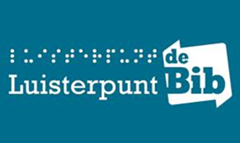 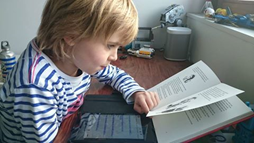 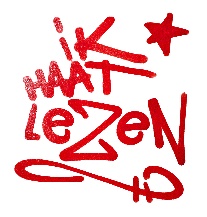 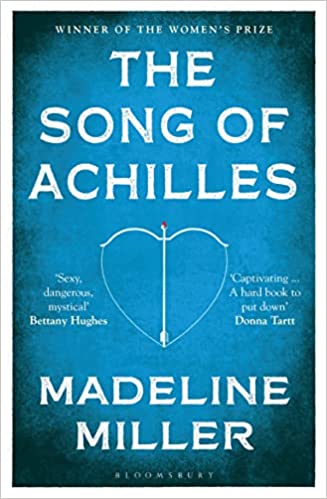 The song of Achilles.Madeline Miller (volwassenen).Romans.Bekroond met de Women’s Prize For Fiction.De Griekse mythologische held Achilles vat een bijzondere vriendschap op voor een jongeling die door zijn vader op ca. 12-jarige leeftijd is opgenomen na door zijn eigen vader te zijn verbannen.Speelduur: 12:26. Boeknummer: 800124.De Nederlandse vertaling: Een lied voor Achilles.Speelduur: 18:00. Boeknummer: 22183.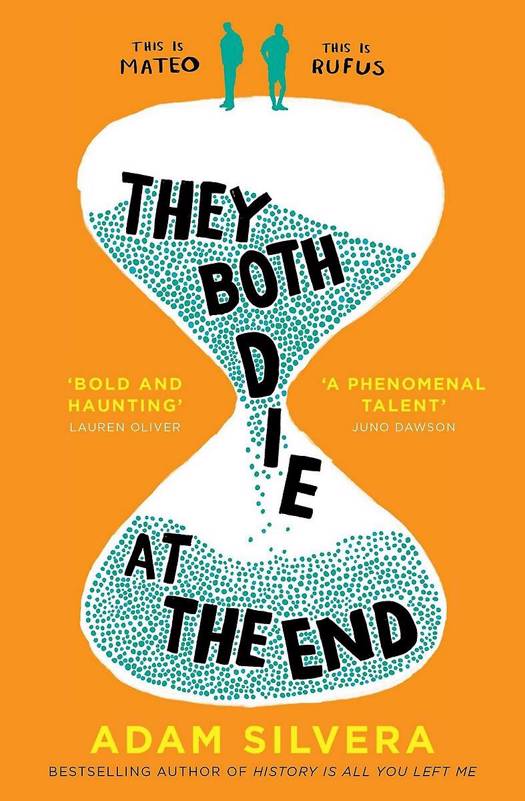 They both die at the end.Adam Silvera (+15 jaar).Romans.Het bedrijf Death-cast meldt een autistische jongen en een biseksuele jongen, dat ze nog maximaal 24 uur te leven hebben, waarna ze elkaar ontmoeten, en die laatste dag proberen te leven zoals ze nog nooit geleefd hebben.Speelduur: 6:54. Boeknummer: 800129.De Nederlandse vertaling:Op het einde gaan ze allebei dood.Speelduur: 8:46. Boeknummer: 29935.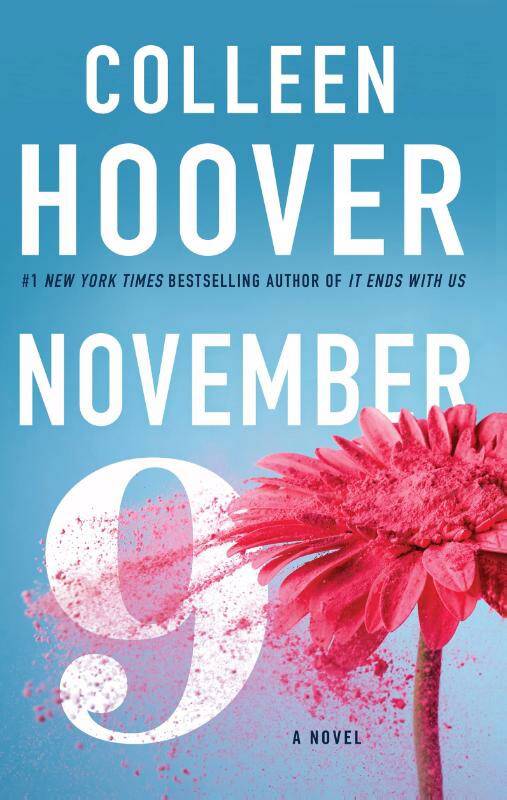 November 9.Colleen Hoover (volwassenen).Romantische literatuur.Twee jonge mensen spreken af elkaar vijf jaar lang op 9 november te ontmoeten, maar als zij na de vijfde ontmoeting het manuscript dat hij hierover bijhoudt onder ogen krijgt, komt ze tot een schokkende ontdekking.Speelduur: 9:25. Boeknummer: 800126.De Nederlandse vertaling:9 november.Speelduur: 9:31. Boeknummer 313870.